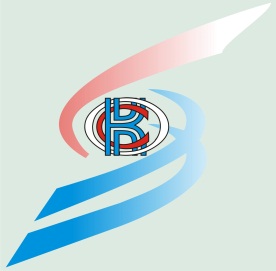 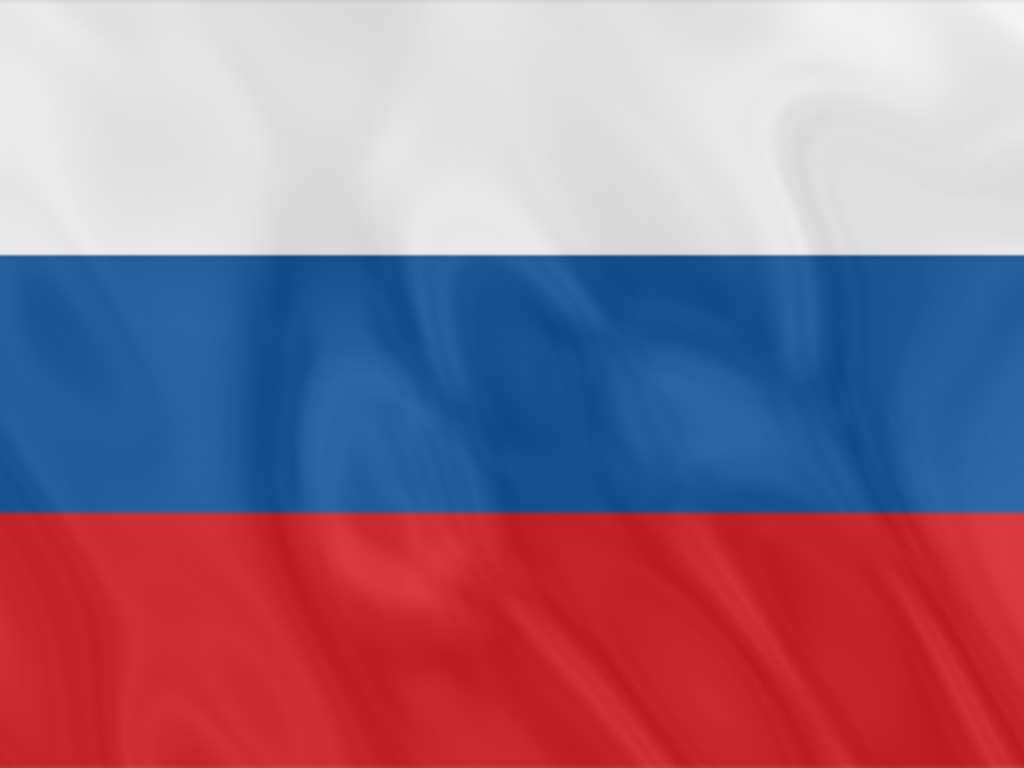 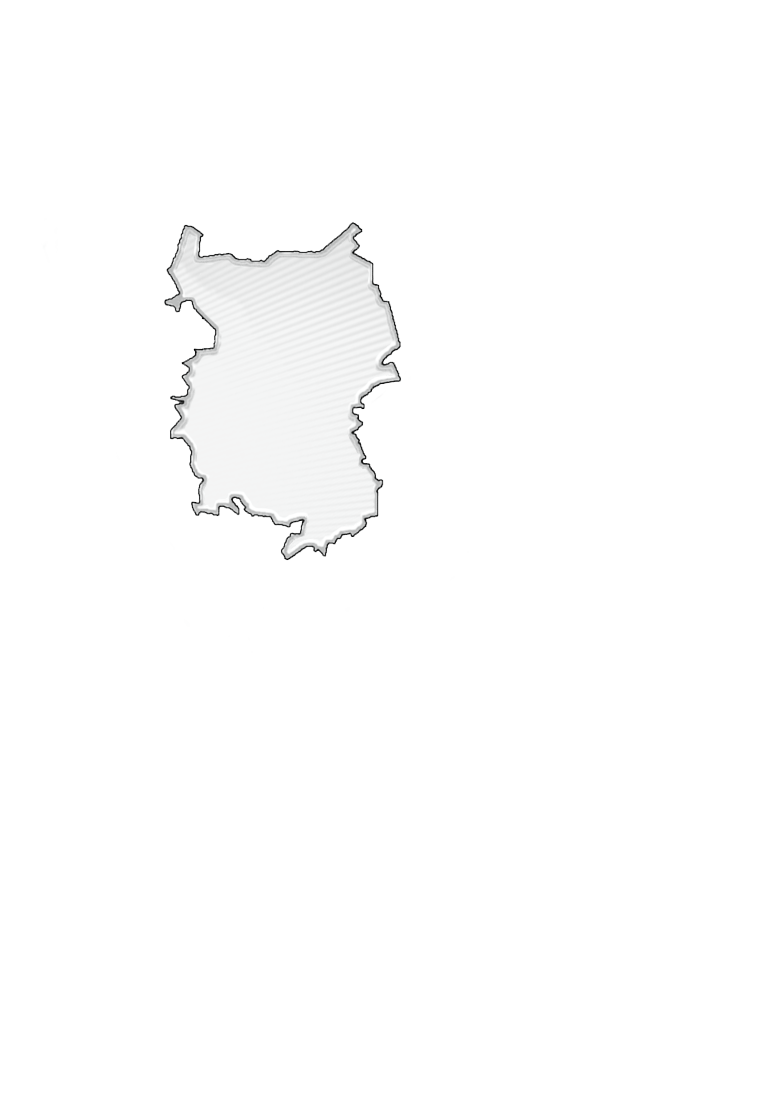 Подготовка издания осуществлялась специалистами Территориального органа Федеральной службы государственной статистики по Омской области.Редакционный Совет:Е.В. Шорина – Председатель редакционного Совета Л.В. Петрова, Н.Д. Фокина,  Е.Н. Олейник, Т.В. Прошутинская, Г.А. Дюбина, Л.Н. Иванова, Н.И. Ильина, С.А. Ладаива, Т.В. Нурманова, Т.В. Опарина, О.Ф. Скворцова, А.В. Цвига, О.Л. Девятирякова.Социально - экономическое положение Омской области за январь-февраль 2017 года: Докл. / Омскстат. - Омск, 2017. – 55 с.В докладе представлена официальная статистическая информация о социально-экономическом положении Омской области в январе-феврале 2017 
года.Материалы доклада освещают положение основных видов экономической деятельности. Публикуются официальные статистические данные по производству товаров и услуг, строительству, сельскому хозяйству, оптовому и потребительскому рынкам, ценам, финансам, рынку труда, уровню жизни населения, демографической ситуации и другим показателям. Начиная с итогов за январь 2017 года, официальная статистическая информация разрабатывается Росстатом на основе новых версий классификаторов: Общероссийского классификатора видов экономической деятельности – ОКВЭД2 и Общероссийского классификатора продукции по видам экономической деятельности – ОКПД2. В состав публикуемых таблиц доклада были внесены соответствующие изменения по видам экономической деятельности и видам продукции.Данные по отдельным показателям, по сравнению с опубликованными ранее, уточнены. Значения данных, обозначенные «…», по отдельным показателям в разделе «Финансы», «Рынки товаров и услуг» не публикуются в целях обеспечения конфиденциальности первичных статистических данных, полученных от организаций, в соответствии с Федеральным законом от 29.11.2007 № 282-ФЗ «Об официальном статистическом учете и системе государственной статистики в Российской Федерации» (ст. 4, п. 5; ст. 9, п. 1). Информация о социально – экономическом положении Омской области c итогами за 2012-2015 годы приведена в статистическом сборнике «Омская область в цифрах», c итогами за 2000, 2013-2015 годы - в статистическом сборнике «Омский областной статистический ежегодник, 2016». Сборники размещены в открытом доступе на официальном Интернет-портале Омскстата.СОКРАЩЕНИЯУсловные обозначения:	-	явление отсутствует;	...	данных не имеется;	0,0	небольшая величина.В отдельных случаях незначительные расхождения итогов от суммы
слагаемых объясняются округлением данных.С О Д Е Р Ж А Н И ЕI. ОСНОВНЫЕ ЭКОНОМИЧЕСКИЕ И СОЦИАЛЬНЫЕ ПОКАЗАТЕЛИ   ОМСКОЙ ОБЛАСТИ	4II. ЭКОНОМИЧЕСКАЯ СИТУАЦИЯ В ОМСКОЙ ОБЛАСТИ	61. Производство товаров и услуг	61.1. Промышленное производство	61.2. Сельское хозяйство	91.3. Строительство	111.4. Транспорт	132. Рынки товаров и услуг	142.1. Розничная торговля	142.2. Рестораны, кафе, бары	162.3. Рынок платных услуг населению	162.4. Оптовая торговля	172.5. Внешняя торговля	182.5.1. Экспорт и импорт услуг	183. Характеристика и демография организаций	214. Цены	224.1. Потребительские цены	234.2. Цены производителей	265. Финансы	285.1. Просроченная кредиторская задолженность организаций	28III. СОЦИАЛЬНАЯ СФЕРА	311. Уровень жизни населения	312. Занятость и безработица	38IV. ДЕМОГРАФИЯ	40Методологический комментарий	42I. ОСНОВНЫЕ ЭКОНОМИЧЕСКИЕ И СОЦИАЛЬНЫЕ ПОКАЗАТЕЛИ 
ОМСКОЙ ОБЛАСТИПродолжениеII. ЭКОНОМИЧЕСКАЯ СИТУАЦИЯ В ОМСКОЙ ОБЛАСТИ1. Производство товаров и услуг1.1. Промышленное производствоИндекс промышленного производства1) в феврале 2017 года по сравнению с соответствующим периодом 2016 года составлял 100,4 процента, в январе-феврале 2017 года – 101,7 процента.Индекс промышленного производстваИндексы производства по видам экономической деятельностиОбъем отгруженных товаров собственного производства, 
выполненных работ и услуг собственными силами
по видам экономической деятельности
(в действующих ценах)1.2. Сельское и лесное хозяйство1.2.1. Сельское хозяйствоЖивотноводствоПоголовье крупного рогатого скота в хозяйствах всех категорий на 1 марта 2017 года, по расчетам, составляло 410,4 тыс. голов (на 6,6% меньше по сравнению с 1 марта 2016 года), из него коров – 160,8 тыс. голов (на 8,6%), свиней – 514,6 тыс. голов (на 17,6%), овец и коз – 252,1 тыс. голов (на 8,2%), птицы – 8188,8 тыс. голов (на 3,9% больше по сравнению с 1 марта 2016 года).В структуре поголовья скота на хозяйства населения приходилось 41,3 процента поголовья крупного рогатого скота, 27,7 процента свиней, 91,5 процента овец и коз (на 1 марта 2016 года – 44,2%, 26,8%, 92,1%, соответственно).Динамика поголовья скота и птицы в хозяйствах всех категорий 1)В сельскохозяйственных организациях на 1 марта 2017 года по сравнению с 1 марта 2016 года поголовье птицы увеличилось на 5,5 процента; поголовье коров уменьшилось на 4,5 процента, крупного рогатого скота в целом – на 3,1 процента, свиней – на 19,2 процента.В январе-феврале 2017 года в хозяйствах всех категорий, по расчетам, произведено скота и птицы на убой (в живом весе) 33,9 тыс. тонн, молока – 61,4 тыс. тонн, яиц – 131,9 млн. штук.Производство основных видов продукции животноводства
в хозяйствах всех категорийВ сельскохозяйственных организациях в январе-феврале 2017 года по сравнению с январем-февралем 2016 года производство скота и птицы на убой (в живом весе) увеличилось на 17,1 процента, яиц – на 8,6 процента, производство молока уменьшилось на 0,4 процента.Надой молока на одну корову в сельскохозяйственных организациях (без субъектов малого предпринимательства) в январе-феврале 2017 года составлял 673 килограмма (в январе-феврале 2016 года – 646 килограммов), средняя яйценоскость одной курицы-несушки – 49 штук яиц (в январе-феврале 2016 года – 48 штук).В январе-феврале 2017 года по сравнению с январем-февралем 2016 года в структуре производства скота и птицы на убой (в живом весе) в сельскохозяйственных организациях, по расчетам, отмечалось увеличение удельного веса производства мяса свиней при снижении доли производства мяса крупного рогатого скота и птицы.Производство основных видов скота и птицы на убой 
(в живом весе) в сельскохозяйственных организацияхВ сельскохозяйственных организациях обеспеченность скота кормами на 1 марта 2017 года в расчете на 1 условную голову скота была выше на 4,3 процента по сравнению с 1 марта 2016 года.Наличие кормов в сельскохозяйственных
организациях (без субъектов малого предпринимательства)1.3. СтроительствоСтроительная деятельность. Объем работ, выполненных по виду экономической деятельности «Строительство» 1) в январе-феврале 2017 года составлял  3595,9 млн. рублей или 97,1 процента 2) к соответствующему периоду предыдущего года.Динамика объема работ, выполненных по виду 
экономической деятельности «Строительство» 1)Жилищное строительство. Организациями всех форм собственности и индивидуальными застройщиками в январе-феврале 2017 года введено в действие 857 квартир общей площадью 59,8 тыс. кв. метров. Индивидуальными застройщиками введено в действие 95 квартир общей площадью 13,9 тыс. кв. метров. Динамика ввода в действие
общей площади жилых домов1.4. Транспорт
Динамика грузооборота и пассажирооборота 
автомобильного транспорта
1) Грузооборот на коммерческой основе по организациям (без субъектов малого предпринимательства), средняя численность работников которых превышала 15 человек.2) Без заказных автобусов, включая маршрутные таксомоторы.3) По сопоставимому кругу организаций.4) Данные изменены за счет уточнения организациями ранее предоставленной информации.2. Рынки товаров и услуг 1)2.1. Розничная торговляОборот розничной торговли в январе-феврале 2017 года составлял 48354,4 млн. рублей, что в сопоставимых ценах на 12,3 процента больше, чем за соответствующий период 2016 года.Динамика оборота розничной торговлиОборот розничной торговли в январе-феврале 2017 года на 99,0 процента формировался торгующими организациями и индивидуальными предпринимателями, осуществляющими деятельность вне рынка, доля розничных рынков и ярмарок соответствовала 1,0 процента (в январе-феврале 2016 года – 99,1 % и 0,9 %, соответственно).Оборот розничной торговли торгующих организаций 
и продажа товаров на розничных рынках и ярмаркахВ январе-феврале 2017 года в структуре оборота розничной торговли удельный вес пищевых продуктов, включая напитки, и табачных изделий составлял 48,7 процента, непродовольственных товаров – 51,3 процента (в январе-феврале 2016 года – 51,3 % и 48,7 %, соответственно).Динамика оборота розничной торговли 
пищевыми продуктами, включая напитки, и табачными изделиями и непродовольственными товарами2.2. Рестораны, кафе, бары 1)Оборот общественного питания в феврале 2017 года составлял 1054,1 млн. рублей, что в сопоставимых ценах на 1,8 процента меньше, чем в феврале 2016 года и на 6,5 процента меньше, чем в январе 2017 года, в январе-феврале 2017 года – 2182,6 млн. рублей (на 0,3 % больше).1) Оборот ресторанов, баров, кафе, столовых при предприятиях и учреждениях, а также организаций, осуществляющих поставку продукции общественного питания. 2.3. Рынок платных услуг населению1)Объем платных услуг, оказанных населению Омской области в январе-феврале 2017 года, составлял 14281,3 млн. рублей, что на 0,2 процента больше, чем в январе-феврале 2016 года. Динамика объема платных услуг2.4. Оптовая торговля Оборот оптовой торговли в январе-феврале 2017 года составлял 72387,0 млн. рублей, или 104,6 процента к январю-февралю 2016 года. На долю субъектов малого предпринимательства приходилось 54,8 процента оборота оптовой торговли.Динамика оборота оптовой торговлиОборот оптовой торговли в январе-феврале 2017 года на 83,1 процента формировался организациями оптовой торговли, оборот которых составлял 60123,1 млн. рублей, или 103,4 процента к январю-февралю 2016 года.2.5 Внешняя торговля2.5.1. Экспорт и импорт услугВ 2016 году организациями Омской области (без микропредприятий) было оказано услуг во внешнеэкономической деятельности на 25,8 млн. долларов США, импорт услуг составлял 17,4 млн. долларов США. По сравнению с 2015 годом экспорт услуг увеличился в 2,3 раза, импорт услуг уменьшился на 53,8 процента. Доля государств-участников СНГ в общем объеме экспорта услуг в 2016 году составляла 89,5 процента, импорта услуг – 23,6 процента.Экспорт основных видов услуг
в 2016 годуИмпорт основных видов услуг
в 2016 году3. Характеристика и демография организацийУчет организаций в составе Статистического регистра Росстата осуществляется органами государственной статистики по сведениям, предоставляемым территориальными органами ФНС России из Единого государственного 
реестра юридических лиц (ЕГРЮЛ). В соответствии с постановлением 
Правительства РФ от 22.12.2011  № 1092 сведения поступают в органы 
государственной статистики в течение пяти рабочих дней после их включения в ЕГРЮЛ.Распределение организаций, учтенных в составе 
Статистического регистра Росстата, 
по видам экономической деятельностина 1 марта 2017 г.4. ЦеныИндексы цен и тарифов4.1. Потребительские ценыИндекс потребительских цен на товары и услуги в Омской области в феврале  2017 года по сравнению с предыдущим месяцем  составил 100,3 процента, в том числе на продовольственные товары  – 100,3 процента, непродовольственные товары – 100,3 процента, услуги – 100,2 процента.Индексы потребительских цен и тарифов на товары и услугиБазовый индекс потребительских цен (БИПЦ), исключающий изменения цен на отдельные товары, подверженные влиянию факторов, которые носят административный, а также сезонный характер, в феврале 2017 года составил 100,2 процента (в феврале 2016 г. – 100,5%).Стоимость фиксированного набора потребительских товаров и услуг для межрегиональных сопоставлений покупательной способности населения по Омской области в феврале 2017 года составила 12491,84 рубля и по сравнению с предыдущим месяцем повысилась на 0,1 процента (в феврале 
2016 г. - на 0,7%).   Средний уровень цен на продовольственные товары в феврале 2017 года повысился на 0,3 процента (в феврале 2016 г. - на 1,1%).Максимальное изменение ценна отдельные продовольственные товарыв феврале 2017 годаСтоимость условного (минимального) набора продуктов питания по Омской области в конце февраля 2017 года составила 3206,46 рубля и по сравнению с предыдущим месяцем повысилась на 0,6 процента (в феврале 
2016 г. – на 1,0%).Цены на непродовольственные  товары в феврале 2017 года повысились  на 0,3 процента (в феврале 2016 г. - на 0,5%).Максимальное изменение ценна отдельные непродовольственные товарыв феврале 2017 годаЦены и тарифы на услуги в феврале 2017 года в среднем повысились на 0,2 процента (в феврале 2016 г. снизились на 0,1%).Максимальное изменение цен (тарифов) на отдельные услугив феврале 2017 годаСредние тарифы на жилищно-коммунальные услугив феврале 2017 года4.2. Цены производителейИндекс цен производителей промышленных товаров в феврале 2017 года относительно предыдущего месяца по предварительным данным составил 96,5 процента, в том числе индекс цен на продукцию добычи полезных ископаемых – 103,0 процента, обрабатывающих производств – 96,2 процента, обеспечение электрической энергией, газом и паром; кондиционирование воздуха – 100,4 процента.Изменение цен производителей промышленных товаров 1)Индексы цен производителей промышленных товаров
по видам экономической деятельностиИндекс тарифов на грузовые перевозки в среднем по всем видам транспорта в феврале 2017 года по сравнению с предыдущим месяцем составил 100,0 процента.Индексы тарифов на грузовые перевозки по видам транспорта5. Финансы5.1. Просроченная кредиторская задолженность организаций 1)Кредиторская задолженность на конец января 2017 года составляла 174770,5 млн. рублей, из нее на просроченную приходилось 7,3 процента 
(на конец января 2016 года – 2,7%, на конец декабря 2016 года – 7,2%).Просроченная кредиторская задолженность
по видам экономической деятельности
на конец января 2017 годаIII. СОЦИАЛЬНАЯ СФЕРА1. Уровень жизни населенияОбъем денежных доходов населения в феврале 2017 года, по предварительным данным, составил 45030,9 млн. рублей и снизился по сравнению с февралем 2016 года на 6,4 процента. На покупку товаров и оплату услуг население израсходовало 32861,6 млн. рублей, что на 12,6 процента больше, чем в феврале 2016 года. На сбережения населением было направлено 3935,4 млн. рублей.Основные показатели, характеризующие уровень жизни населенияРеальные располагаемые денежные доходы (доходы за вычетом обязательных платежей, скорректированные на индекс потребительских цен) по предварительным данным, в феврале 2017 года по сравнению с соответствующим периодом предыдущего года снизились на 10,2 процента, в январе-феврале 2017 года – на 3,5 процента.Динамика реальных располагаемых денежных доходовЗаработная плата. Средняя номинальная заработная плата, начисленная работникам за январь 2017 года, составляла 26754,6 рубля и по сравнению с соответствующим периодом 2016 года увеличилась на 6,5 процента. Динамика среднемесячной номинальной и реальной 
начисленной заработной платыСредняя номинальная начисленная заработная плата 
по видам экономической деятельностиПросроченная задолженность по заработной плате в организациях (без субъектов малого предпринимательства) наблюдаемых видов экономической деятельности на 1 марта 2017 года составляла 25,6 млн. рублей и увеличилась по сравнению с 1 марта 2016 года на 16,2 млн. рублей (в 2,7 р.), по сравнению с 1 февраля 2017 года уменьшилась на 1,1 млн. рублей (на 4,0%). Динамика просроченной задолженности по заработной плате 1)Из общей суммы просроченной задолженности по заработной плате на 1 марта 2017 года 9,6 млн. рублей (37,4 %) приходилось на задолженность, образовавшуюся в 2016 году, 0,9 млн. рублей (3,3 %) – в 2015 году и ранее.Просроченная задолженность по заработной плате 
по видам экономической деятельностина 1 марта2. Занятость и безработица Численность рабочей силы (по итогам выборочного обследования рабочей силы в возрасте 15-72 лет) в среднем за декабрь 2016 г. - февраль 2017 года составляла 1025,4 тыс. человек, и по сравнению с соответствующим периодом прошлого года уменьшилась на 4,7 тыс. человек.Численность занятого населения в декабре 2016 г. - феврале 2017 года уменьшилась по сравнению с соответствующим периодом прошлого года на 5,3 тыс. человек (на 0,6 %), численность безработных (по методологии Международной Организации Труда) увеличилась на 0,6 тыс. человек (на 0,7 %).Динамика численности рабочей силы 1) 
Число замещенных рабочих мест  работниками списочного состава, совместителями и лицами, выполнявшими работы по договорам гражданско-правового характера, в организациях (без субъектов малого предпринимательства), средняя численность работников которых превышала 15 человек, в январе 2017 года составляло 416,7 тыс. человек и было меньше, чем в январе 2016 года на 1,0 тыс. человек, или на 0,2 процента.Число замещенных рабочих мест в организацияхБезработица (по данным Главного управления государственной службы занятости населения Омской области). Численность незанятых граждан, состоявших на учете в государственных учреждениях службы занятости населения в целях поиска подходящей работы, к концу февраля 2017 года составляла 16,1 тыс. человек, из них статус безработного имели 14,5 тыс. человек.Динамика численности не занятых трудовой деятельностью 
граждан, состоявших на учете в государственных учреждениях 
службы занятости населения IV. ДЕМОГРАФИЯВ январе 2017 года демографическая ситуация в области характеризовалась следующими данными: Показатели естественного движения населения
в январе Распределение умерших по причинам смерти
в январе Общие итоги миграцииМетодологический комментарийИндекс производства – относительный показатель, характеризующий изменение масштабов производства в сравниваемых периодах. Различают индивидуальные и сводные индексы производства. Индивидуальные индексы отражают изменение выпуска одного продукта и исчисляются как отношение объемов производства данного вида продукта в натурально-вещественном выражении в сравниваемых периодах. Сводный индекс производства характеризует совокупные изменения  производства всех видов продукции и отражает изменение создаваемой в процессе производства стоимости в результате изменения только физического объема производимой продукции. Для исчисления сводного индекса производства индивидуальные индексы по конкретным видам продукции поэтапно агрегируются в индексы по видам деятельности, подгруппам, группам, подклассам, классам, подразделам и разделам ОКВЭД. Индекс промышленного производства – агрегированный индекс производства по видам экономической деятельности «Добыча полезных ископаемых», «Обрабатывающие производства», «Производство и распределение электроэнергии, газа и воды».Объем отгруженных товаров собственного производства, выполненных работ и услуг собственными силами – стоимость отгруженных или отпущенных в порядке продажи, а также прямого обмена (по договору мены) всех товаров собственного производства, работ и услуг, выполненных (оказанных) собственными силами. Объем отгруженных товаров представляет собой стоимость товаров, которые произведены данным юридическим лицом и фактически отгружены (переданы) в отчетном периоде на сторону (другим юридическим и физическим лицам), включая товары, сданные по акту заказчику на месте, независимо от того, поступили деньги на счет продавца или нет. Объем работ и услуг, выполненных собственными силами, представляет собой стоимость работ и услуг, оказанных (выполненных) организацией другим юридическим и физическим лицам. Данные приводятся в фактических отпускных ценах без налога на добавленную стоимость, акцизов и аналогичных обязательных платежей. Группировки по видам деятельности представляют совокупность соответствующих фактических видов деятельности, осуществляемых организациями, независимо от их основного вида деятельности. Данные о поголовье скота, производстве и реализации основных сельскохозяйственных продуктов по всем сельхозпроизводителям определяются: по сельскохозяйственным организациям - на основании сведений форм федерального государственного статистического наблюдения (по субъектам малого предпринимательства - с применением выборочного метода наблюдения); по хозяйствам населения, крестьянским (фермерским) хозяйствам и индивидуальным предпринимателям - по материалам выборочных обследований.Поголовье скота и птицы включает поголовье всех возрастных групп соответствующего вида сельскохозяйственных животных.Производство cкота и птицы на убой (в живом весе) – показатель, характеризующий результат использования скота и птицы для забоя на мясо. Общий объем производства скота и птицы на убой включает как проданные скот и птицу, подлежащие забою, так и забитые в сельскохозяйственных организациях, крестьянских (фермерских) хозяйствах, у индивидуальных предпринимателей и в хозяйствах населения.Производство молока характеризуется фактически надоенным сырым коровьим, козьим и кобыльим молоком, независимо от того, было ли оно реализовано или потреблено в хозяйстве на выпойку молодняка. Молоко, высосанное молодняком при подсосном его содержании, в продукцию не включается и не учитывается при определении средних удоев.При расчете среднего годового надоя молока на одну корову производство молока, полученного от коров молочного стада, делится на их среднее поголовье.Производство яиц включает их сбор от всех видов сельскохозяйственной птицы, в том числе и яйца, пошедшие на воспроизводство птицы (инкубация и др.).Объем выполненных работ по виду деятельности "строительство" - это работы, выполненные организациями собственными силами по виду деятельности "строительство" на основании договоров и (или) контрактов, заключаемых с заказчиками. В стоимость этих работ включаются работы по строительству новых объектов, капитальному и текущему ремонту, реконструкции, модернизации жилых и нежилых зданий и инженерных сооружений. Данные приводятся с учетом объемов, выполненных субъектами малого предпринимательства, организациями министерств и ведомств, имеющих воинские подразделения, и объемов скрытой и неформальной деятельности в строительстве.	Общая площадь жилых домов состоит из жилой площади и площади подсобных (вспомогательных) помещений в квартирных домах и общежитиях постоянного типа, в домах для инвалидов и престарелых, спальных помещений детских домов и школ-интернатов. К площадям подсобных (вспомогательных) помещений квартир относится площадь кухонь, внутриквартирных коридоров, ванных, душевых, туалетов, кладовых, встроенных шкафов, а также отапливаемых и пригодных для проживания мансард, мезонинов, веранд и террас. В общежитиях к подсобным (вспомогательным) помещениям также относятся помещения культурно-бытового назначения и медицинского обслуживания. Площадь лоджий, балконов, холодных веранд, террас, кладовых включается в общую площадь с установленными понижающими коэффициентами.В данные об общем числе построенных квартир включены квартиры в жилых домах квартирного и гостиничного типа и общежитиях, построенных в городских поселениях и сельской местности организациями всех форм собственности и индивидуальными застройщиками. Грузооборот автомобильного транспорта – объем работы автомобильного транспорта по перевозкам грузов. Единицей измерения является тонно-километр. Определяется умножением веса перевезенного груза (включая груз, перевезенный на автоприцепах) за каждую ездку в тоннах на расстояние ездки в километрах с последующим суммированием произведений по всем ездкам. Пассажирооборот автомобильного транспорта – объем работы автомобильного транспорта по перевозкам пассажиров. Единицей измерения является пассажиро-километр. Определяется суммированием произведений количества пассажиров по каждой позиции перевозки на расстояние перевозки.Оборот розничной торговли - выручка от продажи товаров населению для личного потребления или использования в домашнем хозяйстве за наличный расчет или оплаченных по кредитным карточкам, расчетным чекам банков, по перечислениям со счетов вкладчиков, по поручению физического лица без открытия счета, посредством  платежных карт (электронных денег).Стоимость товаров, проданных (отпущенных) отдельным категориям населения со скидкой, или полностью оплаченных органами социальной защиты, включается в оборот розничной торговли в полном объеме. В оборот розничной торговли не включается стоимость товаров, проданных (отпущенных) из розничной торговой сети юридическим лицам (в том числе организациям социальной сферы, спецпотребителям и т.п.) и индивидуальным предпринимателям, и оборот общественного питания.Под торговой сетью, в соответствии с п. 8 статьи 2 Федерального закона от 28 декабря 2009 г. № 381-ФЗ «Об основах государственного регулирования торговой деятельности в Российской Федерации», понимается совокупность двух и более торговых объектов, которые находятся под общим управлением, или совокупность двух и более торговых объектов, которые используются под единым коммерческим обозначением или иным средством индивидуализации. Информация по розничным торговым сетям формируется на основе их перечня, составленного органами государственной власти субъектов Российской Федерации.Информация о качестве товаров, поступивших на потребительский рынок приводится на основании материалов о результатах контрольно-надзорных мероприятий, проводимых органами Роспотребнадзора. Объектами контроля являются юридические лица и индивидуальные предприниматели, осуществляющие торговую деятельность без образования юридического лица, реализующие товары в предприятиях розничной торговли, кроме рынков.Оборот общественного питания - выручка от продажи собственной кулинарной продукции и покупных товаров без кулинарной обработки населению для потребления, главным образом, на месте, а также организациям и индивидуальным предпринимателям для организации питания различных контингентов населения.В оборот общественного питания включается стоимость кулинарной продукции и покупных товаров, отпущенных: работникам организаций с последующим удержанием из заработной платы; на дом по заказам населению; на рабочие места по заказам организаций и индивидуальных предпринимателей; транспортным организациям в пути следования сухопутного, воздушного, водного транспорта; для обслуживания приемов, банкетов и т. п.; организациями общественного питания организациям социальной сферы (школам, больницам, санаториям, домам престарелых и т.п.) в объеме фактической стоимости питания; по абонементам, талонам и т. п. в объеме фактической стоимости питания; стоимость питания в учебных учреждениях, в том числе представляемого для отдельных категорий учащихся на льготной основе за счет средств бюджета, включается в объеме фактической стоимости питания.Оборот розничной торговли (оборот общественного питания) включает данные как по организациям, для которых эта деятельность является основной, так и по организациям других видов деятельности, осуществляющим продажу населению товаров (кулинарной продукции) через собственные торговые заведения (заведения общественного питания) или с оплатой через свою кассу. Оборот розничной торговли также включает стоимость товаров, проданных населению индивидуальными предпринимателями и физическими лицами на розничных рынках и ярмарках.Оборот розничной торговли (оборот общественного питания) формируется по данным сплошного федерального статистического наблюдения за организациями, не относящимися к субъектам малого предпринимательства, которые проводятся с месячной периодичностью, ежеквартальных выборочных обследований малых предприятий розничной торговли (за исключением микропредприятий), розничных рынков, а также ежегодных выборочных обследований индивидуальных предпринимателей и микропредприятий с распространением полученных данных на генеральную совокупность объектов наблюдения.Оборот розничной торговли (общественного питания) приводится в фактических продажных ценах, включающих наценку, налог на добавленную стоимость и аналогичные обязательные платежи.Динамика оборота розничной торговли (общественного питания) определяется путем сопоставления величины оборота в сравниваемых периодах в сопоставимых ценах.Динамику оборота розничной торговли характеризует индекс физического объема, который определяется путем сопоставления величины оборота в сравниваемых периодах в сопоставимых ценах.В соответствии с требованиями системы национальных счетов оборот розничной торговли и общественного питания организаций досчитываются на объемы деятельности, не наблюдаемой прямыми статистическими методами.Объем платных услуг населению отражает объем потребления гражданами различных видов услуг, оказанных им за плату. Он представляет собой денежный эквивалент объема услуг, оказанных резидентами российской экономики (юридическими лицами и гражданами, занимающимися предпринимательской деятельностью без образования юридического лица) гражданам Российской Федерации, а также гражданам других государств (нерезидентам), потребляющим те или иные услуги на территории Российской Федерации.Этот показатель формируется в соответствии с методологией формирования официальной статистической информации об объеме платных услуг населению, утвержденной приказом Росстата от 26.06.2013 № 234 и введенной в действие с 1 января 2014 года, на основании данных форм федерального статистического наблюдения и оценки ненаблюдаемой деятельности на рынке услуг.Оборот оптовой торговли – стоимость отгруженных товаров, приобретенных ранее на стороне в целях перепродажи юридическим лицам и индивидуальным предпринимателям для профессионального использования (переработки или дальнейшей продажи). Оборот оптовой торговли приводится в фактических продажных ценах, включающих торговую наценку, налог на добавленную стоимость, акциз, экспортную пошлину, таможенные сборы и аналогичные обязательные платежи. Сумма вознаграждения комиссионеров (поверенных, агентов) отражается по фактической стоимости, включая НДС.Оборот оптовой торговли включает данные по организациям с основным видом экономической деятельности «оптовая торговля, включая торговлю через агентов, кроме торговли автотранспортными средствами и мотоциклами» и по организациям других видов деятельности, осуществляющих оптовую торговлю.Оборот оптовой торговли формируется по данным сплошного федерального статистического наблюдения за организациями (предприятиями), не относящимися к субъектам малого предпринимательства, выборочного обследования малых предприятий оптовой торговли (кроме микропредприятий), которые проводятся с месячной периодичностью, ежеквартальных выборочных обследований малых предприятий всех видов деятельности (кроме микропредприятий), а также ежегодных выборочных обследований микропредприятий и индивидуальных предпринимателей с распространением полученных по выборочным обследованиям данных на генеральную совокупность объектов наблюдения. Микропредприятия – малые предприятия со средней численностью работников до 15 человек включительно и предельной выручкой от реализации товаров (работ, услуг) за предыдущий год (без НДС) – до 120 млн. рублей.Кроме того, в соответствии с требованиями системы национальных счетов оборот оптовой торговли досчитывается на объемы скрытой деятельности.Объемы оборота оптовой торговли ежеквартально уточняются по результатам выборочного обследования малых организаций.Услугами в области внешнеэкономической деятельности являются поступающие на внешний рынок полезные результаты деятельности, удовлетворяющие определенные потребности, но не воплощенные в материально-вещественной форме.Экспорт услуг – услуги, оказанные резидентами национальной экономики для нерезидентов.Импорт услуг – услуги, оказанные нерезидентами для резидентов национальной экономики.Основополагающим критерием при определении резидентства хозяйственной единицы является центр ее экономического интереса, который находится на экономической территории данной страны. Экономическая территория страны – это географическая территория, находящаяся под юрисдикцией правительства данной страны. Она включает воздушное пространство, территориальные воды, континентальный шельф, расположенный в международных водах, а также территории посольств, консульств и так далее, расположенные на территории других государств, свободные зоны, приписные таможенные склады и организации, эксплуатация которых осуществляется офшорными организациями под непосредственным контролем таможенных органов.Статистический регистр Росстата – представляет собой генеральную 
совокупность объектов федерального статистического наблюдения, в которую включены юридические лица и индивидуальные предприниматели, прошедшие 
государственную регистрацию на территории Российской Федерации, организации, созданные в установленном законодательством Российской Федерации порядке, другие типы единиц, являющиеся объектами федерального статистического 
наблюдения. Экономическая  деятельность имеет место тогда, когда ресурсы (оборудование, рабочая сила, технологии, сырье, материалы, энергия, информационные 
ресурсы) объединяются в производственный процесс, имеющий целью производство продукции (оказание услуг). Экономическая деятельность характеризуется 
затратами на производство, процессом производства и выпуском продукции 
(оказанием услуг). Распределение учтенных в Статистическом регистре Росстата осуществляется по приоритетному виду экономической деятельности, заявленному хозяйствующим субъектом при обращении в регистрирующий орган.Индекс потребительских цен на товары и услуги характеризует изменение во времени общего уровня цен на товары и услуги, приобретаемые населением для непроизводственного потребления. Он измеряет отношение стоимости фиксированного набора товаров и услуг в текущем периоде к его стоимости в базисном периоде.Расчет индекса потребительских цен производится ежемесячно на базе статистических данных, полученных в результате наблюдения за уровнем и динамикой цен в регионе по выборочной сети организаций торговли и услуг всех форм собственности, а также в местах реализации товаров и предоставления услуг физическими лицами. В набор товаров и услуг, разработанный для наблюдения за ценами, репрезентативно включено 504 товара (услуги) - представителей. Отбор товаров и услуг произведен с учетом их относительной важности для потребления населением, представительности с точки зрения отражения динамики цен на однородные товары, устойчивого наличия их в продаже.Стоимость фиксированного набора потребительских товаров и услуг для межрегиональных сопоставлений покупательной способности исчисляется на основе единых объемов потребления, средних цен по России и ее субъектам. Состав набора утверждается правовым актом Росстата и размещается на его официальном сайте. В состав набора включены 83 наименования товаров и услуг, в том числе 30 видов продовольственных товаров, 41 вид непродовольственных товаров и 12 видов услуг. Данные о стоимости набора приведены в расчете на одного человека в месяц.Стоимость условного (минимального) набора продуктов питания отражает межрегиональную дифференциацию уровней потребительских цен на продукты питания, входящие в него. Рассчитывается на основе единых, установленных в целом по Российской Федерации, условных объемов потребления продуктов питания и средних потребительских цен на них по субъектам Российской Федерации. В состав минимального набора продуктов питания включено 33 наименования продовольственных товаров. Данные о стоимости набора приведены в расчете на одного человека в месяц.Базовый индекс потребительских цен (БИПЦ) рассчитывается на основании набора потребительских товаров и услуг, используемого для расчета сводного индекса потребительских цен, за исключением отдельных товарных групп и видов товаров и услуг, цены на которые в основной массе регулируются на федеральном и региональном уровнях, а также в значительной степени подвержены воздействию сезонного фактора.Индекс цен производителей промышленных товаров рассчитывается на основе зарегистрированных цен на товары (услуги) – представители в базовых организациях по видам экономической деятельности. Цены производителей представляют собой фактически сложившиеся на момент регистрации цены на произведенные в отчетном периоде товары (оказанные услуги), предназначенные для реализации на внутрироссийский рынок и на экспорт (без косвенных товарных налогов – налога на добавленную стоимость, акциза и других налогов не входящих в себестоимость, без стоимости транспортировки до потребителя).Рассчитанные по товарам (услугам) - представителям индексы цен производителей последовательно агрегируются в индексы цен соответствующих видов, групп, классов, разделов экономической деятельности. В качестве весов используются данные об объеме производства в стоимостном выражении за базисный период.Индекс цен производителей сельскохозяйственной продукции исчисляется на основании регистрации в отобранных для наблюдения сельскохозяйственных организациях цен на основные виды товаров-представителей, реализуемых заготовительным, перерабатывающим организациям, на рынке, через собственную торговую сеть, населению непосредственно с транспортных средств, на ярмарках, биржах, аукционах, организациям, коммерческим структурам и т.п. Цены производителей сельскохозяйственной продукции приводятся с учетом надбавок и скидок за качество реализованной продукции без расходов на транспортировку, экспедирование, погрузку и разгрузку продукции, а также без налога на добавленную стоимость.Сводный индекс цен на продукцию (затраты, услуги) инвестиционного назначения рассчитывается как агрегированный показатель из индексов цен производителей на строительную продукцию, приобретения машин и оборудования инвестиционного назначения и на прочую продукцию (затраты, услуги) инвестиционного назначения, взвешенных по доле этих элементов в общем объеме инвестиций в основной капитал.Индекс цен производителей на строительную продукцию формируется из индексов цен на строительно-монтажные работы и на прочие затраты, включенные в сводный сметный расчет строительства, взвешенных по доле этих элементов в общем объеме инвестиций в жилища, здания и сооружения. Расчет индекса цен на строительно-монтажные работы проводится на основе данных формы отчетности о ценах на материалы, детали и конструкции, приобретенные базовыми подрядными организациями, а также на базе технологических моделей, разработанных по видам экономической деятельности с учетом территориальных особенностей строительства.Индексы тарифов на грузовые перевозки характеризуют изменение фактически действующих тарифов на грузовые перевозки за отчетный период без учета изменения за этот период структуры перевезенных грузов по разнообразным признакам: по виду и размеру отправки груза, скорости доставки, расстоянию перевозки, территории перевозки, типу подвижного состава, степени использования его грузоподъемности и др.Сводный индекс тарифов на грузовые перевозки всеми видами транспорта рассчитывается исходя из индексов тарифов на перевозку грузов отдельными видами транспорта (трубопроводным, внутренним водным, автомобильным), взвешенных на объемы доходов от перевозки грузов соответствующими видами транспорта за базисный период. По каждому виду транспорта регистрируются тарифы на услуги-представители. За услугу-представитель принимается перевозка одной тонны массового груза определенным видом транспорта на фиксированное расстояние. Регистрация тарифов осуществляется в выборочной совокупности транспортных организаций.Кредиторская задолженность – задолженность по расчетам с поставщиками и подрядчиками за поступившие материальные ценности, выполненные работы и оказанные услуги, в том числе задолженность, обеспеченная векселями выданными; задолженность по расчетам с дочерними и зависимыми обществами по всем видам операций; с рабочими и служащими по оплате труда, представляющая собой начисленные, но не выплаченные суммы оплаты труда; задолженность по отчислениям на государственное социальное страхование, пенсионное обеспечение и медицинское страхование работников организации, задолженность по всем видам платежей в бюджет и внебюджетные фонды; задолженность организации по платежам по обязательному и добровольному страхованию имущества и работников организации и другим видам страхования, в которых организация является страхователем; авансы полученные, включающие сумму полученных авансов от сторонних организаций по предстоящим расчетам по заключенным договорам, а также штрафы, пени и неустойки, признанные организацией или по которым получены решения суда (арбитражного суда) или другого органа, имеющего в соответствии с законодательством Российской Федерации право на принятие решения об их взыскании, и отнесенные на финансовые результаты организации, непогашенные суммы заемных средств, подлежащие погашению в соответствии с договорами.Просроченная задолженность – задолженность, не погашенная в сроки, установленные договором.Располагаемые денежные доходы - денежные доходы за вычетом обязательных платежей и взносов.Реальные располагаемые денежные доходы населения определяются исходя из денежных доходов текущего периода за минусом обязательных платежей и взносов, скорректированных на индекс потребительских цен. Среднедушевые денежные доходы исчисляются делением общей суммы денежных доходов за отчетный период на численность населения. Среднемесячная номинальная начисленная  заработная плата работников – величина заработной платы с учетом налогов и других удержаний в соответствии с законодательством Российской Федерации, выраженная в денежных единицах.Среднемесячная номинальная начисленная заработная плата работников в целом по России и субъектам Российской Федерации рассчитывается делением фонда начисленной заработной платы работников списочного и несписочного состава, а также внешних совместителей на среднесписочную численность работников и на количество месяцев в отчетном периоде.Среднемесячная номинальная начисленная заработная плата работников по видам экономической деятельности рассчитывается делением фонда начисленной заработной платы работников списочного состава и внешних совместителей на среднесписочную численность работников и на количество месяцев в отчетном периоде.Реальная начисленная заработная плата характеризует покупательную способность заработной платы в отчетном периоде в связи с изменением цен на потребительские товары и услуги по сравнению с базисным периодом. Для этого рассчитывается индекс реальной начисленной заработной платы путем деления индекса номинальной начисленной заработной платы на индекс потребительских цен за один и тот же временной период.Просроченной задолженностью по заработной плате считаются фактически начисленные работникам суммы заработной платы, но не выплаченные в срок, установленный коллективным договором или договором на расчетно-кассовое обслуживание, заключенным с банком, включая переходящие остатки задолженности, не погашенные на отчетную дату (с учетом налогов и других удержаний в соответствии с законодательством Российской Федерации). Число дней задержки считается со следующего дня после истечения этого срока. В сумму просроченной задолженности по заработной плате не включается задолженность, приходящиеся на внутримесячные даты (аванс). В эту сумму не включается также сумма задолженности за какой-либо период времени по налогу на доходы физических лиц, если задолженность организации по заработной плате перед работниками ликвидирована.Просроченная задолженность по заработной плате из-за несвоевременного получения денежных средств из бюджетов всех уровней – задолженность по заработной плате работникам коммерческих и некоммерческих организаций независимо от статей бюджетного финансирования, включая суммы, приходящиеся на оплату труда работникам за выполнение государственных заказов, целевых производственных программ. Рабочая сила – лица в возрасте 15-72 лет, которые в рассматриваемый период считаются занятыми или безработными.Занятые в экономике - лица, которые в рассматриваемый период (обследуемую неделю): выполняли оплачиваемую работу (хотя бы один час в неделю) по найму, а также приносящую доход работу не по найму как с привлечением, так и без привлечения наемных работников;выполняли работу в качестве помогающих на предприятии или в собственном деле, принадлежащем кому-либо из родственников;временно отсутствовали на работе из-за болезни, ухода за больными, ежегодного отпуска или выходных дней, обучения, учебного отпуска, отпуска без сохранения заработной платы (продолжительностью менее 6 месяцев), простоя, отпуска по беременности и родам, по уходу за ребенком до достижения им возраста 1,5 лет, забастовки, других подобных причин.Занятыми экономической деятельностью также считаются лица, занятые в домашнем хозяйстве производством продукции сельского, лесного хозяйства, охоты, рыболовства и ее переработкой с целью продажи или обмена. К безработным (в соответствии со стандартами Международной Организации Труда - МОТ) относятся лица в возрасте 15-72 лет, которые в рассматриваемый период удовлетворяли одновременно следующим критериям:не имели работы (доходного занятия); занимались поиском работы, т.е. обращались в государственную или коммерческую службы занятости, использовали или помещали объявления в СМИ, интернет, непосредственно обращались к администрации организации или работодателю, использовали личные связи или предпринимали шаги к организации собственного дела; были готовы приступить к работе в течение обследуемой недели. Обучающиеся в общеобразовательных организациях, пенсионеры и инвалиды учитываются в качестве безработных, если они не имеют работы, занимаются поиском работы и готовы приступить к ней.Уровень занятости – отношение численности занятого населения определенной возрастной группы к общей численности населения соответствующей возрастной группы, рассчитанное в процентах.Уровень безработицы - отношение численности безработных к численности рабочей силы, рассчитанное в процентах. Информация о численности рабочей силы, занятых в экономике и общей численности безработных (применительно к стандартам МОТ) подготавливается по материалам выборочных обследований рабочей силы. Обследование проводится с ежемесячной периодичностью на основе выборочного метода наблюдения с последующим распространением итогов на всю численность населения обследуемого возраста. В целях повышения репрезентативности данных о рабочей силе показатели занятости и безработицы по субъектам Российской Федерации формируются в среднем за три последних месяца.Безработные, зарегистрированные в государственных учреждениях службы занятости населения, - трудоспособные граждане, не имеющие работы и заработка (трудового дохода), проживающие на территории Российской Федерации, зарегистрированные в государственных учреждениях службы занятости населения по месту жительства в целях поиска подходящей работы, ищущие работу и готовые приступить к ней.Безработными в соответствии с законодательством Российской Федерации о занятости населения не могут быть признаны граждане:не достигшие 16-летнего возраста;которым в соответствии с законодательством Российской Федерации назначена трудовая пенсия по старости (по возрасту), в том числе досрочно, за выслугу лет;отказавшиеся в течение 10 дней со дня их регистрации в органах службы занятости от двух вариантов подходящей работы, включая работы временного характера, а впервые ищущие работу и при этом не имеющие профессии (специальности) - в случае двух отказов от получения профессиональной подготовки или от предложенной оплачиваемой работы, включая работу временного характера. Гражданину не может быть предложена одна и та же работа (одно и тоже место учебы) дважды;не явившиеся без уважительной причины в течение 10 дней со дня регистрации в целях поиска подходящей работы в органы службы занятости для предложения им подходящей работы, а также не явившиеся в срок, установленный им для регистрации в качестве безработного;осужденные по решению суда к исправительным работам без лишения свободы, а также к наказанию в виде лишения свободы;представившие документы, содержащие заведомо ложные сведения об отсутствии работы и заработка, а также представившие другие недостоверные данные для признания их безработными.Число замещенных рабочих мест определяется суммированием среднесписочной численности работников, средней численности внешних совместителей и средней численности работников, выполнявших работы по договорам гражданско-правового характера. В случае если работник работал в нескольких организациях и, следовательно, имел несколько рабочих мест, то он будет учтен столько раз, сколько рабочих мест он имел.Среднесписочная численность работников за месяц исчисляется путем суммирования списочной численности работников за каждый календарный день месяца, т.е. с 1 по 30 или 31 число (для февраля – по 28 или 29 число), включая праздничные (нерабочие) и выходные дни, и деления полученной суммы на число календарных дней месяца.Расчет среднесписочной численности работников производится на основании ежедневного учета списочной численности работников, которая должна уточняться в соответствии с приказами о приеме, переводе работников на другую работу и прекращении трудового договора (контракта).При определении среднесписочной численности работников некоторые работники списочной численности не включаются в среднесписочную численность. К таким работникам относятся:женщины, находившиеся в отпусках по беременности и родам, лица, находившиеся в отпусках в связи с усыновлением новорожденного ребенка непосредственно из родильного дома, а также в дополнительном отпуске по уходу за ребенком;работники, обучающиеся в образовательных учреждениях и находившиеся в дополнительном отпуске без сохранения заработной платы, а также поступающие в образовательные учреждения, находившиеся в отпуске без сохранения заработной платы для сдачи вступительных экзаменов, в соответствии с законодательством Российской Федерации.В разделе демография приведены данные о рождаемости, смертности, браках, разводах, а также о миграционных процессах.Сведения о рождениях, смертях, браках, разводах основаны на разработке статистических данных, содержащихся в формах федерального статистического наблюдения № 1-РОД «Сведения о родившихся», № 1-У «Сведения об умерших», № БР «Сведения о числе зарегистрированных браков», № РЗ «Сведения о зарегистрированных разводах».  Сведения представляются органами записи актов гражданского состояния (ЗАГС) ежемесячно. В числе родившихся учитываются только родившиеся живыми.Естественный прирост (убыль) населения – абсолютная величина разности между числами родившихся и умерших за определенный промежуток времени. Его величина может быть как положительной, так и отрицательной. Общие коэффициенты рождаемости и смертности рассчитываются как отношение соответственно числа родившихся живыми и числа умерших за период к средней численности населения. Исчисляются в промилле (на 1000 человек населения).Коэффициент естественного прироста (убыли) получен как разность общих коэффициентов рождаемости и смертности. Исчисляется в промилле.Коэффициент младенческой смертности исчисляется как сумма двух составляющих, первая из которых – отношение числа умерших в возрасте до одного года из поколения родившихся в том году, для которого исчисляется коэффициент, к общему числу родившихся в том же году; а вторая – отношение числа умерших в возрасте до одного года из поколения родившихся в предыдущем году, к общему числу родившихся в предыдущем году. Исчисляется в промилле (на 1000 родившихся живыми).Источником информации о причинах смерти являются записи в медицинских свидетельствах о смерти, составляемых врачом относительно заболевания, несчастного случая, убийства, самоубийства и другого внешнего воздействия, послуживших причиной смерти. Разработка данных по причинам смерти производится в соответствии с Международной статистической классификацией болезней и проблем, связанных со здоровьем, Х пересмотра.Общие коэффициенты брачности и разводимости вычисляются как отношение соответственно числа заключенных и расторгнутых браков за период к средней численности населения. Исчисляются в промилле (на 1000 человек населения).Данные о миграции населения получены в результате разработки поступающих от территориальных органов Управления по вопросам миграции первичных документов статистического учета прибытия и выбытия (форма № 12П, форма № 12В), которые составляются при регистрации или снятии с регистрационного учета населения по месту жительства и по месту пребывания на срок 9 месяцев и более.Формирование числа выбывших осуществляется автоматически в процессе электронной обработки данных о миграции населения при перемещениях в пределах Российской Федерации, а также по истечении срока пребывания у мигрантов независимо от места прежнего жительства.Миграционный прирост рассчитывается как разность чисел прибывших и выбывших.Общий объем миграции определяется как сумма числа прибывших (прибытий) и числа выбывших (выбытий).Коэффициенты миграции вычисляются аналогично коэффициентам естественного движения населения. СОЦИАЛЬНО - ЭКОНОМИЧЕСКОЕ ПОЛОЖЕНИЕ ОМСКОЙ ОБЛАСТИ ЗА ЯНВАРЬ-ФЕВРАЛЬ 2017 ГОДАДокладОтветственный за выпуск:Н.И. ИльинаКомпьютерная верстка ОмскстатаО.Л. ДевятиряковаПри использовании информации ссылка 
на данный источник обязательна.Перепечатке и размножению не подлежит.В соответствии с законодательством Российской Федерации исключительные права на настоящее издание принадлежат Омскстату.----------------------------------------------------- га -гектаркв. метр -квадратный метр ц - центнертыс. -тысяча, тысячи (после цифрового обозначения) т-км -тонно-километрмлн. -миллион (после цифрового обозначения) пасс.- км -пассажиро-километрФевраль
2017 г.Февраль
2017 г.
в % к
февралю
2016 г.Январь-февраль
2017 г.Январь-февраль
2017 г.
в % к
 январю-февралю
2016 г.СправочноФевраль
2017 г.Февраль
2017 г.
в % к
февралю
2016 г.Январь-февраль
2017 г.Январь-февраль
2017 г.
в % к
 январю-февралю
2016 г.январь-
февраль
2016 г.
в % к 
январю-февралю
2015 г.А12345Индекс промышленного 
производства 1)-100,4-101,795,9Отгружено товаров собственного производства, выполнено работ и услуг собственными силами по видам деятельности, млн. рублей Добыча полезных ископаемых22996,8507118,9-Обрабатывающие производства62758126,5128290132,0-Обеспечение электрической энергией, газом и паром; кондиционирование воздуха5743106,011665105,2-Водоснабжение; водоотведение, организация сбора и утилизации отходов, деятельность по ликвидации загрязнений599102,8133098,9-Объем работ, выполненных по виду деятельности «Строительство» 2), млн. рублей2274,590,53595,997,164,6Ввод в действие жилых домов, тыс. кв. метров общей площади46,2111,559,895,774,4Производство продукции 
животноводства в хозяйствах всех категорий, тыс. тоннскот и птица на убой 
(в живом весе)17,5105,433,9107,395,8молоко32,395,361,497,097,8яйца, млн. штук65,0109,1131,9107,4105,5Коммерческий грузооборот автомобильного транспорта 3), тыс. т-км22888,2108,445614,2116,777,6Оборот розничной торговли, 
млн. рублей24098,9111,648354,4112,382,4Объем платных услуг 
населению, млн. рублей7198,499,714281,3100,2100,2Индекс потребительских цен на 
товары и услуги, %100,3 4)103,8-100,6 5)101,2 6)Индекс цен производителей 
промышленных товаров 7)8), % 96,5 4)112,9-100,2 5)95,5 6)АА12345Среднесписочная численность 
работников организаций в 
январе 2017 г., тыс. человек557,499,5 9)557,499,5 9)96,8 10)Общая численность безработных, тыс. человек82,1 11)100,7 12)82,1 11)100,7 12)102,5 13)Численность безработных граждан, зарегистрированных в государственных учреждениях службы занятости населения, тыс. человек14,5 14)97,8 15)14,1 16)98,1105,5Реальные располагаемые 
денежные доходы населения 8), % -89,8-96,584,3 17)Среднемесячная начисленная 
заработная плата в январе 2017 г.номинальная, рублей26754,6106,5 9)26754,6106,5 9)103,7 10)реальная, % -102,2 9)-102,2 9)95,1 10)1)  По видам экономической деятельности «Добыча полезных ископаемых», «Обрабатывающие производства», «Обеспечение электрической энергией, газом и паром; кондиционирование воздуха», «Водоснабжение; водоотведение, организация сбора и утилизации отходов, деятельность по ликвидации загрязнений».2) Включая объем работ, не наблюдаемых прямыми статистическими методами.3) По организациям (без субъектов малого предпринимательства), средняя численность работников которых превышала 15 человек. 4) Февраль 2017 года в процентах к январю 2017 года.5) Февраль 2017 года в процентах к декабрю 2016 года.6) Февраль 2016 года в процентах к декабрю 2015 года.7) Индекс цен производителей промышленных товаров, реализуемых на внутрироссийский рынок и на экспорт по видам экономической деятельности «Добыча полезных ископаемых», «Обрабатывающие производства», «Обеспечение электрической энергией, газом и паром; кондиционирование воздуха», «Водоснабжение; водоотведение, организация сбора и утилизации отходов, деятельность по ликвидации загрязнений».8) Предварительные данные.9) Январь 2017 года в процентах к январю 2016 года.10) Январь 2016 года в процентах к январю 2015 года.11)Данные приведены в среднем за декабрь 2016 года, январь-февраль 2017 года.12)Данные за декабрь 2016 года, январь-февраль 2017 года в процентах к данным за декабрь 2015 года, январь-февраль 2016 года.13)Данные за декабрь 2015 года, январь-февраль 2016 года в процентах к данным за декабрь 2014 года, январь-февраль 2015 года.14) Данные на конец февраля 2017 года.15) Данные на конец февраля 2017 года в процентах к концу февраля 2016 года.16) В среднем за период.17) Предварительные данные, утвержденные Росстатом.1)  По видам экономической деятельности «Добыча полезных ископаемых», «Обрабатывающие производства», «Обеспечение электрической энергией, газом и паром; кондиционирование воздуха», «Водоснабжение; водоотведение, организация сбора и утилизации отходов, деятельность по ликвидации загрязнений».2) Включая объем работ, не наблюдаемых прямыми статистическими методами.3) По организациям (без субъектов малого предпринимательства), средняя численность работников которых превышала 15 человек. 4) Февраль 2017 года в процентах к январю 2017 года.5) Февраль 2017 года в процентах к декабрю 2016 года.6) Февраль 2016 года в процентах к декабрю 2015 года.7) Индекс цен производителей промышленных товаров, реализуемых на внутрироссийский рынок и на экспорт по видам экономической деятельности «Добыча полезных ископаемых», «Обрабатывающие производства», «Обеспечение электрической энергией, газом и паром; кондиционирование воздуха», «Водоснабжение; водоотведение, организация сбора и утилизации отходов, деятельность по ликвидации загрязнений».8) Предварительные данные.9) Январь 2017 года в процентах к январю 2016 года.10) Январь 2016 года в процентах к январю 2015 года.11)Данные приведены в среднем за декабрь 2016 года, январь-февраль 2017 года.12)Данные за декабрь 2016 года, январь-февраль 2017 года в процентах к данным за декабрь 2015 года, январь-февраль 2016 года.13)Данные за декабрь 2015 года, январь-февраль 2016 года в процентах к данным за декабрь 2014 года, январь-февраль 2015 года.14) Данные на конец февраля 2017 года.15) Данные на конец февраля 2017 года в процентах к концу февраля 2016 года.16) В среднем за период.17) Предварительные данные, утвержденные Росстатом.1)  По видам экономической деятельности «Добыча полезных ископаемых», «Обрабатывающие производства», «Обеспечение электрической энергией, газом и паром; кондиционирование воздуха», «Водоснабжение; водоотведение, организация сбора и утилизации отходов, деятельность по ликвидации загрязнений».2) Включая объем работ, не наблюдаемых прямыми статистическими методами.3) По организациям (без субъектов малого предпринимательства), средняя численность работников которых превышала 15 человек. 4) Февраль 2017 года в процентах к январю 2017 года.5) Февраль 2017 года в процентах к декабрю 2016 года.6) Февраль 2016 года в процентах к декабрю 2015 года.7) Индекс цен производителей промышленных товаров, реализуемых на внутрироссийский рынок и на экспорт по видам экономической деятельности «Добыча полезных ископаемых», «Обрабатывающие производства», «Обеспечение электрической энергией, газом и паром; кондиционирование воздуха», «Водоснабжение; водоотведение, организация сбора и утилизации отходов, деятельность по ликвидации загрязнений».8) Предварительные данные.9) Январь 2017 года в процентах к январю 2016 года.10) Январь 2016 года в процентах к январю 2015 года.11)Данные приведены в среднем за декабрь 2016 года, январь-февраль 2017 года.12)Данные за декабрь 2016 года, январь-февраль 2017 года в процентах к данным за декабрь 2015 года, январь-февраль 2016 года.13)Данные за декабрь 2015 года, январь-февраль 2016 года в процентах к данным за декабрь 2014 года, январь-февраль 2015 года.14) Данные на конец февраля 2017 года.15) Данные на конец февраля 2017 года в процентах к концу февраля 2016 года.16) В среднем за период.17) Предварительные данные, утвержденные Росстатом.1)  По видам экономической деятельности «Добыча полезных ископаемых», «Обрабатывающие производства», «Обеспечение электрической энергией, газом и паром; кондиционирование воздуха», «Водоснабжение; водоотведение, организация сбора и утилизации отходов, деятельность по ликвидации загрязнений».2) Включая объем работ, не наблюдаемых прямыми статистическими методами.3) По организациям (без субъектов малого предпринимательства), средняя численность работников которых превышала 15 человек. 4) Февраль 2017 года в процентах к январю 2017 года.5) Февраль 2017 года в процентах к декабрю 2016 года.6) Февраль 2016 года в процентах к декабрю 2015 года.7) Индекс цен производителей промышленных товаров, реализуемых на внутрироссийский рынок и на экспорт по видам экономической деятельности «Добыча полезных ископаемых», «Обрабатывающие производства», «Обеспечение электрической энергией, газом и паром; кондиционирование воздуха», «Водоснабжение; водоотведение, организация сбора и утилизации отходов, деятельность по ликвидации загрязнений».8) Предварительные данные.9) Январь 2017 года в процентах к январю 2016 года.10) Январь 2016 года в процентах к январю 2015 года.11)Данные приведены в среднем за декабрь 2016 года, январь-февраль 2017 года.12)Данные за декабрь 2016 года, январь-февраль 2017 года в процентах к данным за декабрь 2015 года, январь-февраль 2016 года.13)Данные за декабрь 2015 года, январь-февраль 2016 года в процентах к данным за декабрь 2014 года, январь-февраль 2015 года.14) Данные на конец февраля 2017 года.15) Данные на конец февраля 2017 года в процентах к концу февраля 2016 года.16) В среднем за период.17) Предварительные данные, утвержденные Росстатом.1)  По видам экономической деятельности «Добыча полезных ископаемых», «Обрабатывающие производства», «Обеспечение электрической энергией, газом и паром; кондиционирование воздуха», «Водоснабжение; водоотведение, организация сбора и утилизации отходов, деятельность по ликвидации загрязнений».2) Включая объем работ, не наблюдаемых прямыми статистическими методами.3) По организациям (без субъектов малого предпринимательства), средняя численность работников которых превышала 15 человек. 4) Февраль 2017 года в процентах к январю 2017 года.5) Февраль 2017 года в процентах к декабрю 2016 года.6) Февраль 2016 года в процентах к декабрю 2015 года.7) Индекс цен производителей промышленных товаров, реализуемых на внутрироссийский рынок и на экспорт по видам экономической деятельности «Добыча полезных ископаемых», «Обрабатывающие производства», «Обеспечение электрической энергией, газом и паром; кондиционирование воздуха», «Водоснабжение; водоотведение, организация сбора и утилизации отходов, деятельность по ликвидации загрязнений».8) Предварительные данные.9) Январь 2017 года в процентах к январю 2016 года.10) Январь 2016 года в процентах к январю 2015 года.11)Данные приведены в среднем за декабрь 2016 года, январь-февраль 2017 года.12)Данные за декабрь 2016 года, январь-февраль 2017 года в процентах к данным за декабрь 2015 года, январь-февраль 2016 года.13)Данные за декабрь 2015 года, январь-февраль 2016 года в процентах к данным за декабрь 2014 года, январь-февраль 2015 года.14) Данные на конец февраля 2017 года.15) Данные на конец февраля 2017 года в процентах к концу февраля 2016 года.16) В среднем за период.17) Предварительные данные, утвержденные Росстатом.1)  По видам экономической деятельности «Добыча полезных ископаемых», «Обрабатывающие производства», «Обеспечение электрической энергией, газом и паром; кондиционирование воздуха», «Водоснабжение; водоотведение, организация сбора и утилизации отходов, деятельность по ликвидации загрязнений».2) Включая объем работ, не наблюдаемых прямыми статистическими методами.3) По организациям (без субъектов малого предпринимательства), средняя численность работников которых превышала 15 человек. 4) Февраль 2017 года в процентах к январю 2017 года.5) Февраль 2017 года в процентах к декабрю 2016 года.6) Февраль 2016 года в процентах к декабрю 2015 года.7) Индекс цен производителей промышленных товаров, реализуемых на внутрироссийский рынок и на экспорт по видам экономической деятельности «Добыча полезных ископаемых», «Обрабатывающие производства», «Обеспечение электрической энергией, газом и паром; кондиционирование воздуха», «Водоснабжение; водоотведение, организация сбора и утилизации отходов, деятельность по ликвидации загрязнений».8) Предварительные данные.9) Январь 2017 года в процентах к январю 2016 года.10) Январь 2016 года в процентах к январю 2015 года.11)Данные приведены в среднем за декабрь 2016 года, январь-февраль 2017 года.12)Данные за декабрь 2016 года, январь-февраль 2017 года в процентах к данным за декабрь 2015 года, январь-февраль 2016 года.13)Данные за декабрь 2015 года, январь-февраль 2016 года в процентах к данным за декабрь 2014 года, январь-февраль 2015 года.14) Данные на конец февраля 2017 года.15) Данные на конец февраля 2017 года в процентах к концу февраля 2016 года.16) В среднем за период.17) Предварительные данные, утвержденные Росстатом.В % кВ % ксоответствующему периоду предыдущего годапредыдущему 
периоду2016 год2016 год2016 годянварь94,177,8февраль97,7103,2январь-февраль95,9-март94,0109,1I квартал95,286,1апрель90,8100,7май85,9100,4июнь93,8108,9II квартал90,1111,3январь-июнь92,5-июль89,492,0август101,1106,2сентябрь95,492,3III квартал95,198,9январь-сентябрь93,3-октябрь103,6111,2ноябрь102,599,3декабрь116,9117,8IV квартал107,8113,3январь-декабрь97,1-2017январь100,555,3февраль100,497,4январь-февраль101,7-1) Индекс промышленного производства исчисляется по видам экономической деятельности «Добыча полезных ископаемых», «Обрабатывающие производства», «Обеспечение электрической энергией, газом и паром; кондиционирование воздуха», «Водоснабжение; водоотведение, организация сбора и утилизации отходов, деятельность по ликвидации загрязнений» на основе данных о динамике производства важнейших товаров-представителей (в натуральном или стоимостном выражении). В качестве весов используется структура валовой добавленной стоимости по видам экономической деятельности 2010 базисного года.1) Индекс промышленного производства исчисляется по видам экономической деятельности «Добыча полезных ископаемых», «Обрабатывающие производства», «Обеспечение электрической энергией, газом и паром; кондиционирование воздуха», «Водоснабжение; водоотведение, организация сбора и утилизации отходов, деятельность по ликвидации загрязнений» на основе данных о динамике производства важнейших товаров-представителей (в натуральном или стоимостном выражении). В качестве весов используется структура валовой добавленной стоимости по видам экономической деятельности 2010 базисного года.1) Индекс промышленного производства исчисляется по видам экономической деятельности «Добыча полезных ископаемых», «Обрабатывающие производства», «Обеспечение электрической энергией, газом и паром; кондиционирование воздуха», «Водоснабжение; водоотведение, организация сбора и утилизации отходов, деятельность по ликвидации загрязнений» на основе данных о динамике производства важнейших товаров-представителей (в натуральном или стоимостном выражении). В качестве весов используется структура валовой добавленной стоимости по видам экономической деятельности 2010 базисного года.Февраль 
2017 г. 
в % к
февралю2016 г.Январь-февраль 
2017 г. в % к 
январю-февралю
2016 г.Добыча полезных ископаемых 75,475,3Обрабатывающие производства 100,2102,3из них:производство пищевых продуктов102,9103,3производство напитковв 2,3 р.в 2,1 р.производство текстильных изделий101,0100,5производство одежды102,199,5производство кожи и изделий из кожи113,7101,4обработка древесины и производство изделий из 
дерева и пробки, кроме мебели, производство 
изделий из соломки и материалов для плетения86,088,6производство бумаги и бумажных изделий111,1112,1деятельность полиграфическая и копирование 
носителей информации71,792,1производство кокса и нефтепродуктов 97,597,8производство химических веществ и химических продуктов128,0116,8производство резиновых и пластмассовых изделий97,395,9производство прочей неметаллической минеральной продукции98,6103,9производство металлургическое70,6110,2производство готовых металлических изделий, 
кроме машин и оборудования46,785,0производство компьютеров, электронных и 
оптических изделий148,3123,6производство электрического оборудования82,7135,9производство машин и оборудования, не 
включенных в другие группировки68,769,3производство автотранспортных средств, прицепов и полуприцепов85,5106,1производство прочих транспортных средств и 
оборудования85,898,8производство мебели92,589,7производство прочих готовых изделий84,492,6Обеспечение электрической энергией, газом и 
паром; кондиционирование воздуха104,599,2Водоснабжение; водоотведение, организация сбора и утилизации отходов, деятельность по ликвидации загрязнений102,7128,9Февраль 
2017 г.Февраль 
2017 г.Январь-февраль 
2017 г.Январь-февраль 
2017 г.млн.рублейв % к
февралю
2016 г.млн.рублейв % к
январю-февралю2016 г.Добыча полезных ископаемых 22996,8507118,9Обрабатывающие производства 62758126,5128290132,0производство пищевых продуктов5207106,610149107,7производство напитков104966,8181967,2производство текстильных изделий25105,950106,0производство одежды6895,713696,5производство кожи и изделий из кожи17101,234101,1обработка древесины и производство изделий из дерева и пробки, кроме мебели, производство изделий из соломки и материалов для плетения10382,720192,0производство бумаги и бумажных изделий153118,5284119,6деятельность полиграфическая и 
копирование носителей информации10394,220198,4производство кокса и нефтепродуктов 45272136,591158136,2производство химических веществ и 
химических продуктов4660127,68628133,9производство резиновых и пластмассовых 
изделий2130111,13831106,3производство прочей неметаллической 
минеральной продукции45579,384986,1производство металлургическое32089,7657112,2производство готовых металлических 
изделий, кроме машин и оборудования636123,81280145,4производство компьютеров, электронных и 
оптических изделий69997,41330124,0производство электрического оборудования3160,1111128,0производство машин и оборудования, не 
включенных в другие группировки479118,8911132,7производство автотранспортных средств, 
прицепов и полуприцепов13109,722108,4производство прочих транспортных средств и оборудования56296,75083в 3,4 р.производство мебели7788,715490,4производство прочих готовых изделий4294,68499,3Обеспечение электрической энергией, газом и паром; кондиционирование воздуха5743106,011665105,2Водоснабжение; водоотведение, организация сбора и утилизации отходов, деятельность по ликвидации загрязнений599102,8133098,9(на начало месяца; в процентах к соответствующей дате предыдущего года)(на начало месяца; в процентах к соответствующей дате предыдущего года)(на начало месяца; в процентах к соответствующей дате предыдущего года)(на начало месяца; в процентах к соответствующей дате предыдущего года)(на начало месяца; в процентах к соответствующей дате предыдущего года)(на начало месяца; в процентах к соответствующей дате предыдущего года)Крупный 
рогатый скотИз него 
коровыСвиньиОвцы и козыПтица2016 год2016 год2016 год2016 год2016 год2016 годянварь97,195,094,399,9106,6февраль97,093,797,1102,1106,8март96,493,398,8101,7108,8апрель94,992,396,6100,8105,9май94,891,693,898,1103,4июнь94,490,792,296,3104,3июль92,790,190,794,8105,3август92,790,291,894,8107,6сентябрь92,390,191,594,6105,6октябрь92,590,187,594,1105,6ноябрь92,890,087,093,2106,4декабрь93,390,386,393,1107,32017 год2017 год2017 год2017 год2017 год2017 годянварь93,890,786,692,9107,7февраль93,691,885,392,9109,9март93,491,482,491,8103,91) Предварительные данные.1) Предварительные данные.1) Предварительные данные.1) Предварительные данные.1) Предварительные данные.1) Предварительные данные.Январь-февраль
2017 г.Январь-февраль 2017 г. 
в % к январю-февралю 2016 г.Справочно
январь-февраль 
2016 г. в % 
к январю-
февралю 2015 г.Скот и птица на убой (в живом весе), тыс. тонн33,9107,395,8Молоко, тыс. тонн61,497,097,8Яйца, млн. штук131,9107,4105,5Январь-февраль 2017 г.Январь-февраль 2017 г.Январь-февраль 2017 г.СправочноСправочнотыс. 
тоннв % к 
январю-февралю
2016 г.доля в общем объеме производства скота и птицы на убой, %январь-февраль
2016 г. в % 
к январю-февралю
2015 г.доля в общем объеме производства за соответствующий период 
2016 г.,%Скот и птица на убой 
(в живом весе)25,4117,1100,097,4100,0из него:крупный рогатый скот3,3107,913,195,714,2свиньи11,8137,046,378,939,5птица10,3102,840,5122,646,1На 1 марта 
2017 г.В % к соответству-ющему периоду 
предыдущего года 1)Наличие кормов, тыс. тонн корм. единиц365,498,4из них концентрированных 101,999,7В расчете на одну условную голову крупного скота (с учетом поголовья свиней и птицы), ц. корм. единиц10,2104,31) Относительные показатели отражены в сопоставимой структуре отчитывающихся организаций.1) Относительные показатели отражены в сопоставимой структуре отчитывающихся организаций.1) Относительные показатели отражены в сопоставимой структуре отчитывающихся организаций.Млн. рублейВ % кВ % кМлн. рублейсоответствующему
 периоду 
предыдущего года 2)предыдущему
периоду 2)2016 год2016 год2016 год2016 годянварь1177,847,821,8февраль2215,580,2185,0январь-февраль3393,264,6-март2757,160,5126,4январь-март6150,362,736,7апрель2619,679,797,4май4967,9121,1193,8июнь5016,397,893,9II квартал12603,897,2в 2,0 р.январь-июнь18754,183,1-июль5188,5105,5111,3август6565,4112,8124,6сентябрь6208,398,593,2III квартал17962,1103,5137,4январь-сентябрь36716,291,5-октябрь6556,6102,3104,6ноябрь6327,4118,598,6декабрь7749,6108,3124,1IV квартал20633,6109,0115,8январь-декабрь 3)57349,995,9-2017 год2017 год2017 год2017 годянварь1321,598,216,7февраль2274,590,5168,8январь-февраль3595,997,1-1) Включая объем работ, не наблюдаемых прямыми статистическими методами.2) В сопоставимых ценах.3) Предварительные данные.1) Включая объем работ, не наблюдаемых прямыми статистическими методами.2) В сопоставимых ценах.3) Предварительные данные.1) Включая объем работ, не наблюдаемых прямыми статистическими методами.2) В сопоставимых ценах.3) Предварительные данные.1) Включая объем работ, не наблюдаемых прямыми статистическими методами.2) В сопоставимых ценах.3) Предварительные данные.Введено общей площади, всегоВведено общей площади, всегоВведено общей площади, всегоИз общего итога индивидуальными застройщикамиИз общего итога индивидуальными застройщикамиИз общего итога индивидуальными застройщикамикв. метровв % к соответствующему периоду предыдущего годав % к предыдущему 
периодукв. метровв % к соответствующему пери-
оду предыдущего годав % к предыдущему 
периоду2016 год2016 год2016 год2016 год2016 год2016 год2016 годянварь2103031,610,8635342,717,2февраль41482в 2,4 р.197,3899853,8141,6январь-февраль6251274,4-1535148,6-март83692в 2,0 р.в 2,0 р.1308750,5145,4январь-март146204116,641,52843849,437,7апрель2544975,130,41416086,4108,2май25884115,8101,71188585,283,9июнь3054370,5118,01199453,3100,9II квартал8187682,256,03803972,0133,8январь-июнь228080101,4-6647760,2-июль4693986,2153,71014474,184,6август113400118,0в 2,4 р.16354126,6161,2сентябрь3781866,333,32303478,0140,8III квартал19815795,4в 2,4 р.4953288,2130,2январь-сентябрь42623798,5-11600969,7-октябрь97656103,5в 2,6 р.1505393,465,4ноябрь106188153,7108,720280101,5134,7декабрь14225375,2134,039384100,0141,7IV квартал34609798,2174,77471799,0150,8январь-декабрь77233498,4-19072678,8-2017 год2017 год2017 год2017 год2017 год2017 год2017 годянварь1357464,510,4476275,016,6февраль46240111,5в 3,4 р.9163101,8192,4январь-февраль5981495,7-1392590,7-Грузооборот 1), Грузооборот 1), Грузооборот 1), Пассажирооборот 2), Пассажирооборот 2), Пассажирооборот 2), Пассажирооборот 2), тыс. т-кмв % кв % ктыс. пасс.-кмтыс. пасс.-кмв % кв % ктыс. т-кмсоответствующему периоду предыдущего года 3)предыдущему периоду 3)тыс. пасс.-кмтыс. пасс.-кмсоответствующему периоду предыдущего годапредыдущему периоду2016 год2016 год2016 год2016 год2016 год2016 год2016 год2016 годянварь20709,384,683,4115033,7115033,784,888,5февраль23027,272,3111,2117700,2117700,294,3102,3январь-февраль43736,577,6-232733,9232733,989,4-март22961,256,399,7127041,4127041,492,7107,9I квартал66697,768,777,9359775,3359775,390,591,7апрель23089,654,0100,6119289,8119289,892,293,9май23203,154,4100,5126291,6126291,693,8105,9июнь35020,5117,1150,9128604,3128604,393,0101,8II квартал81313,270,5121,9374185,7374185,793,0104,0январь-июнь148010,969,7-733961,0733961,091,8-июль24359,595,269,6126945,1126945,192,798,7август23444,292,296,2132038,5132038,594,0104,0сентябрь23175,092,198,9119770,5119770,590,890,7III квартал70978,772,687,3378754,1378754,192,5101,2январь-сентябрь218989,675,9-1112715,11112715,192,0-октябрь24838,295,3107,2108193,9108193,980,590,3ноябрь24948,285,2100,4104450,5104450,580,996,5декабрь20224,486,981,1106167,6106167,681,6101,6IV квартал70010,881,898,6318812,0318812,081,084,2год289000,478,7-1431527,11431527,189,3-2017 год2017 год2017 год2017 год2017 год2017 год2017 год2017 годянварь 4)22726,0126,4112,495472,283,083,089,9февраль22888,2108,4100,790335,276,876,894,6январь-февраль45614,2116,7-185807,479,879,8-Млн.
рублейВ % кВ % кМлн.
рублейсоответствующему периоду
предыдущего годапредыдущему периоду2016 год2016 год2016 год2016 годянварь20711,581,269,8февраль20923,783,5100,2январь-февраль41635,282,4-март21579,881,5102,7I квартал63215,082,076,6апрель 21399,083,298,8май 22492,185,2105,0июнь 22645,083,0100,3II квартал 66536,183,9104,1январь-июнь129751,182,9-июль23624,884,4104,2август24421,185,2103,7сентябрь24093,891,798,6III квартал72139,787,1108,3январь-сентябрь201890,884,4-октябрь25344,693,7104,5ноябрь24744,492,797,0декабрь28167,591,8113,5IV квартал78256,592,7107,3год280147,386,6-2017 год2017 год2017 год2017 годянварь24255,5113,085,9февраль24098,9111,699,1январь-февраль48354,4112,3-1) В разделе относительные стоимостные показатели приведены в сопоставимой оценке.Февраль 2017 г.Февраль 2017 г.Январь-февраль
2017 г.Январь-февраль
2017 г.Справочно
январь-февраль
2016 г. в % к
январю-февралю
2015 г.млн.
рублейв % к
февралю
2016 г.млн.
рублейв % к
январю-февралю
2016 г.Справочно
январь-февраль
2016 г. в % к
январю-февралю
2015 г.Всего24098,9111,648354,4112,382,4в том числе: оборот розничной торговли торгующих организаций и индивидуальных предпринимателей вне рынка и ярмарок23854,9111,647848,7112,282,4продажа товаров на розничных рынках и ярмарках244,0114,0505,7125,179,1Пищевые продукты, включая напитки, и табачные изделияПищевые продукты, включая напитки, и табачные изделияПищевые продукты, включая напитки, и табачные изделияНепродовольственные товарыНепродовольственные товарыНепродовольственные товарымлн.
рублейв % кв % кмлн.
рублейв % кв % кмлн.
рублейсоответствующему периоду предыдущего годапредыду-щему 
периодумлн.
рублейсоответствующему периоду предыдущего годапредыдущему 
периодуА1234562016 год2016 год2016 год2016 год2016 год2016 год2016 годянварь10550,989,476,910160,674,263,7февраль10796,693,2101,210127,175,099,2январь-февраль21347,591,3-20287,774,6-март11228,793,3103,610351,171,5101,8I квартал32576,292,087,330638,873,567,9апрель11184,897,699,310214,271,598,4май11527,197,7103,110965,075,1107,1июнь11517,696,499,711127,472,4100,9II квартал34229,597,2104,032306,673,0104,3январь-июнь66805,794,6-62945,473,2-ПродолжениеПродолжениеПродолжениеПродолжениеПродолжениеПродолжениеПродолжениеА123456июль11629,694,6100,911995,276,3107,7август11946,697,4103,712474,576,0103,8сентябрь12024,1104,2100,812069,782,096,5III квартал35600,398,7104,536539,478,0112,2январь-сентябрь102406,096,0-99484,874,9-октябрь12542,9105,8103,512801,784,2105,5ноябрь12245,8102,696,812498,684,797,3декабрь14536,5102,8118,313631,082,4108,9IV квартал39325,2103,7109,438931,383,7105,3год141731,298,1-138416,177,2-2017 год2017 год2017 год2017 год2017 год2017 год2017 годянварь11859,4108,681,212396,1117,590,9февраль11693,5105,598,312405,4118,299,8январь-февраль23552,9107,0-24801,5117,8-Объем платных услугОбъем платных услугОбъем платных услугиз него объем бытовых услуг из него объем бытовых услуг из него объем бытовых услуг из него объем бытовых услуг млн.
рублейв % кв % кмлн.
рублейв % кв % кв % кмлн.
рублейсоответствующему 
периоду 
предыдущего годапредыдущему 
периодумлн.
рублейсоответствующему 
периоду 
предыдущего годасоответствующему 
периоду 
предыдущего годапредыдущему
периодуА12344562016 год2016 год2016 год2016 год2016 год2016 год2016 год2016 годянварь6593,8100,783,1775,3775,397,277,2февраль6756,1102,0102,5826,9826,999,8105,7январь-февраль13349,9101,3-1602,21602,298,6-март 6776,396,6100,3886,1886,199,8106,3ПродолжениеПродолжениеПродолжениеПродолжениеПродолжениеПродолжениеПродолжениеА123456I квартал 20126,299,787,82488,399,084,5апрель6979,798,1100,6954,0100,5106,6май7113,796,2101,0990,8100,6104,1июнь7284,195,0102,01030,8102,0103,8II квартал 21377,596,4103,92975,6101,0117,8январь-июнь41503,798,0-5463,9100,1-июль7428,195,7100,51034,3102,7100,2август7588,895,9101,11033,8101,599,2сентябрь7845,499,0103,11037,3103,899,0III квартал22862,396,9103,73105,4102,7103,3январь-сентябрь64366,097,6-8569,3101,0-октябрь7885,8100,0100,81049,0102,4100,7ноябрь 7947,099,9101,2980,497,193,4декабрь 8410,899,5105,51018,795,7103,7IV квартал 24243,699,8106,33048,198,496,9год 88609,698,2-11617,4100,3-2017 годянварь 2)7082,9100,784,2801,297,378,3февраль7198,499,7101,5869,099,7108,4январь-февраль14281,3100,2-1670,298,6-1) По данным оперативной отчетности.2) Данные изменены за счет уточнения респондентами ранее предоставленной информации.1) По данным оперативной отчетности.2) Данные изменены за счет уточнения респондентами ранее предоставленной информации.1) По данным оперативной отчетности.2) Данные изменены за счет уточнения респондентами ранее предоставленной информации.1) По данным оперативной отчетности.2) Данные изменены за счет уточнения респондентами ранее предоставленной информации.1) По данным оперативной отчетности.2) Данные изменены за счет уточнения респондентами ранее предоставленной информации.1) По данным оперативной отчетности.2) Данные изменены за счет уточнения респондентами ранее предоставленной информации.1) По данным оперативной отчетности.2) Данные изменены за счет уточнения респондентами ранее предоставленной информации.Оборот оптовой торговлиОборот оптовой торговлиОборот оптовой торговлиОборот оптовой торговлиОборот оптовой торговлииз него оборот оптовой торговли 
организаций оптовой торговли из него оборот оптовой торговли 
организаций оптовой торговли из него оборот оптовой торговли 
организаций оптовой торговли млн.
рублеймлн.
рублейв % кв % кв % кмлн.
рублейв % кв % кмлн.
рублеймлн.
рублейсоответствующему 
периоду 
предыдущего годапредыдущему 
периодупредыдущему 
периодумлн.
рублейсоответствующему 
периоду 
предыдущего годапредыдущему
периодуА112334562016 год 2016 год 2016 год 2016 год 2016 год 2016 год 2016 год 2016 год 2016 год январь 32703,8100,0100,069,227459,327459,3100,169,6февраль 34991,295,495,4107,529386,229386,297,5107,5ПродолжениеПродолжениеПродолжениеПродолжениеПродолжениеПродолжениеПродолжениеПродолжениеПродолжениеА11233456январь-февраль67695,097,697,6-56845,556845,598,7-март 40923,7103,0103,0115,734381,834381,8106,2115,8I квартал 108618,799,599,586,291227,391227,3101,488,0апрель 39150,8103,2103,296,533036,433036,4105,996,9май 40419,9103,5103,5103,733142,533142,5103,1100,8июнь 40454,0100,9100,999,733081,733081,7101,499,4II квартал120024,7102,5102,5111,099260,699260,6103,4109,3январь-июнь228643,4101,1101,1-190487,9190487,9102,5-июль 43322,7103,5103,5106,035564,735564,7105,9106,4август 44224,4106,3106,3101,636242,036242,0107,5101,4сентябрь 43607,0103,2103,299,635504,935504,9103,998,9III квартал 131154,1104,4104,4108,1107311,6107311,6105,8106,9январь-сентябрь 359797,5102,3102,3-297799,5297799,5103,6-октябрь 41032,399,199,194,833745,733745,7100,495,7ноябрь40782,3109,4109,498,733434,533434,5109,498,3декабрь1)53207,5111,1111,1129,044533,944533,9111,4131,7IV квартал1)135022,1106,7106,7103,3111714,1111714,1107,3104,3год1)494819,6103,4103,4-409513,6409513,6104,6-2017 год2017 год2017 год2017 год2017 год2017 год2017 год2017 год2017 годянварь 1)34895,534895,5104,765,265,228889,2103,364,5февраль37491,537491,5104,4107,2107,231233,9103,6107,9январь-февраль72387,072387,0104,6--60123,1103,4-1) Данные изменены за счет уточнения респондентами ранее предоставленной оперативной информации.1) Данные изменены за счет уточнения респондентами ранее предоставленной оперативной информации.1) Данные изменены за счет уточнения респондентами ранее предоставленной оперативной информации.1) Данные изменены за счет уточнения респондентами ранее предоставленной оперативной информации.1) Данные изменены за счет уточнения респондентами ранее предоставленной оперативной информации.1) Данные изменены за счет уточнения респондентами ранее предоставленной оперативной информации.1) Данные изменены за счет уточнения респондентами ранее предоставленной оперативной информации.1) Данные изменены за счет уточнения респондентами ранее предоставленной оперативной информации.1) Данные изменены за счет уточнения респондентами ранее предоставленной оперативной информации.Виды услугВиды услугВсегоВсегоВсегоВсегоСтраны дальнего зарубежьяСтраны дальнего зарубежьяСтраны дальнего зарубежьяСтраны дальнего зарубежьяГосударства-участники СНГГосударства-участники СНГГосударства-участники СНГГосударства-участники СНГВиды услугВиды услугтыс. долларов СШАтыс. долларов СШАв % к итогув % к итогутыс. долларов СШАтыс. долларов СШАв % к итогув % к итогутыс. долларов СШАтыс. долларов СШАв % к итогув % к итогуВсего25751,925751,9100,0100,02693,52693,5100,0100,023058,423058,4100,0100,0из них:транспортные услуги 6416,16416,124,924,9604,0604,022,422,45812,15812,125,225,2в том числе:воздушный транспорт3387,23387,213,213,224,724,70,90,93362,53362,514,614,6железнодорожный транспорт1396,61396,65,45,4146,8146,85,55,51249,81249,85,45,4автомобильный транспорт1632,31632,36,36,3432,5432,516,116,11199,81199,85,25,2деловые услуги2810,02810,010,910,91498,51498,555,655,61311,51311,55,75,7из них:услуги в области архитектуры, инженерные и прочие технические услуги………………………………компьютерные услуги………………………………услуги связи…………----…………строительные и связанные с ними инженерные услуги…………----…………услуги в области образования4381,84381,817,017,070,470,42,62,64311,44311,418,718,7из них:услуги в области среднего образования187,0187,00,70,71,11,10,00,0185,9185,90,80,8услуги в области высшего образования4126,44126,416,016,014,614,60,50,54111,84111,817,817,8услуги в области туризма и путешествий1236,81236,84,84,8519,1519,119,319,3717,7717,73,13,1из них:услуги гостиниц969,1969,13,83,8504,9504,918,718,7464,2464,22,02,0услуги общежитий для студентов259,7259,71,01,07,57,50,30,3252,2252,21,11,1услуги в сфере отдыха, культуры и спорта……………………----Виды услугВсегоВсегоСтраны дальнего зарубежьяСтраны дальнего зарубежьяГосударства-участники СНГГосударства-участники СНГГосударства-участники СНГВиды услугтыс. 
долларов СШАв % к итогутыс. долларов СШАв % к итогутыс. 
долларов СШАв % к итогув % к итогуВсего17410,4100,013309,1100,04101,3100,0из них:транспортные услуги 5497,731,62168,916,33328,881,2в том числе:водный транспорт…………--воздушный транспорт…………--железнодорожный транспорт1459,48,4453,03,41006,424,5автомобильный транспорт3710,321,31387,910,42322,456,6деловые услуги7332,042,16571,149,4760,918,6из них:услуги в области архитектуры, инженерные и прочие технические услуги…………--компьютерные услуги…………--услуги по изучению конъюнктуры рынка1163,06,71094,58,268,51,7услуги по монтажу прочего оборудования специального назначения, не включенного в другие группировки438,42,5310,62,3127,83,1услуги по организации выставок, ярмарок и конгрессов599,33,4595,44,53,90,1услуги по распространению………………из них:роялти и лицензионные платежи…………--финансовые услуги……--……из них:услуги по страхованию, кроме страхования жизни……--……услуги в области туризма и путешествий27,20,225,90,21,30,0из них:услуги гостиниц…………--услуги бюро путешествий и туристических агентств18,50,118,30,10,20,0прочие услуги, не включенные в другие группировки……--……(единиц)(единиц)(единиц)(единиц)(единиц)(единиц)Всего 1)  

Юридические лицаЮридические лицаЮридические лицаЮридические лицаВсего 1)  

поставленные на учет 2)  поставленные на учет 2)  исключенные 3) исключенные 3) Всего 1)  

февральянварь - 
февральфевральянварь - 
февральА12345Всего480203816584132371из них:сельское, лесное хозяйство, охота, рыболовство, рыбоводство110668742добыча полезных ископаемых59-117обрабатывающая промышленность3490315030171обеспечение электрической 
энергией, газом и паром; 
кондиционирование воздуха3132239водоснабжение; водоотведение, 
организация сбора и утилизации 
отходов, по ликвидации 
загрязнений3062319строительство51946610856329торговля оптовая и розничная; 
ремонт автотранспортных средств и мотоциклов144941372501651062транспортировка и хранение3036356124149деятельность гостиниц и 
предприятий общественного 
питания77611171145деятельность в области 
информации и связи11057131740деятельность финансовая и 
страховая949781066деятельность по операциям с 
недвижимым имуществом4308122326153ПродолжениеПродолжениеПродолжениеПродолжениеПродолжениеПродолжениеА12345деятельность профессиональная, 
научная и техническая3746275127136деятельность административная и сопутствующие дополнительные 
услуги172819301770государственное управление и 
обеспечение военной безопасности; социальное обеспечение1387-1-4образование189615-4деятельность в области 
здравоохранения и социальных 
услуг103546518деятельность в области культуры, спорта, организации досуга и 
развлечений6552518предоставление прочих видов услуг2434121612491) Количество юридических лиц с учетом их филиалов, обособленных подразделений и иных неюридических лиц.2) Вновь созданные и изменившие адрес местонахождения на территорию Омской области.3) Официально ликвидированные и изменившие адрес местонахождения на территорию другого субъекта Российской Федерации1) Количество юридических лиц с учетом их филиалов, обособленных подразделений и иных неюридических лиц.2) Вновь созданные и изменившие адрес местонахождения на территорию Омской области.3) Официально ликвидированные и изменившие адрес местонахождения на территорию другого субъекта Российской Федерации1) Количество юридических лиц с учетом их филиалов, обособленных подразделений и иных неюридических лиц.2) Вновь созданные и изменившие адрес местонахождения на территорию Омской области.3) Официально ликвидированные и изменившие адрес местонахождения на территорию другого субъекта Российской Федерации1) Количество юридических лиц с учетом их филиалов, обособленных подразделений и иных неюридических лиц.2) Вновь созданные и изменившие адрес местонахождения на территорию Омской области.3) Официально ликвидированные и изменившие адрес местонахождения на территорию другого субъекта Российской Федерации1) Количество юридических лиц с учетом их филиалов, обособленных подразделений и иных неюридических лиц.2) Вновь созданные и изменившие адрес местонахождения на территорию Омской области.3) Официально ликвидированные и изменившие адрес местонахождения на территорию другого субъекта Российской Федерации1) Количество юридических лиц с учетом их филиалов, обособленных подразделений и иных неюридических лиц.2) Вновь созданные и изменившие адрес местонахождения на территорию Омской области.3) Официально ликвидированные и изменившие адрес местонахождения на территорию другого субъекта Российской ФедерацииК предыдущему
месяцуК предыдущему
месяцуФевраль2017 г. к декабрю 2016 г.Справочно февраль2016 г. кдекабрю2015 г.январь 2017 г.февраль 2017 г.Февраль2017 г. к декабрю 2016 г.Справочно февраль2016 г. кдекабрю2015 г.Индекс потребительских цен100,3100,3100,6101,2Индекс цен производителей
промышленных товаров 1)всего103,996,5100,295,5реализуемых на внутрироссийский
рынок102,796,799,398,0Индекс тарифов на грузовые перевозки103,1100,0103,1104,6Сводный индекс цен на продукцию 
(затраты, услуги) инвестиционного 
назначения100,4 1)100,6 1)101,0 1)102,1Индекс цен производителей 
сельскохозяйственной продукции100,698,899,4100,11) Предварительные данные.1) Предварительные данные.1) Предварительные данные.1) Предварительные данные.1) Предварительные данные.(на конец периода; в процентах к предыдущему периоду)(на конец периода; в процентах к предыдущему периоду)(на конец периода; в процентах к предыдущему периоду)(на конец периода; в процентах к предыдущему периоду)(на конец периода; в процентах к предыдущему периоду)Все товары и услугив том числев том числев том числеВсе товары и услугипродовольственные товарынепродовольственные товарыуслуги2016 г.2016 г.2016 г.2016 г.2016 г.январь100,6100,3100,2101,6февраль100,6101,1100,599,9март100,3100,4100,599,9апрель100,7100,3100,4101,8май100,3100,0100,3100,7июнь100,3100,2100,6100,2июль100,6100,2100,1102,1август99,999,1100,3100,9сентябрь100,199,8100,4100,4октябрь100,4100,7100,699,5ноябрь100,3100,8100,599,4декабрь100,3100,3100,2100,3декабрь 2016 г. 
к декабрю 2015 г.104,5103,2104,6106,62017 г.2017 г.2017 г.2017 г.2017 г.январь100,3100,4100,1100,4февраль100,3100,3100,3100,2февраль 2017 г. 
к декабрю 2016 г.100,6100,7100,4100,6(на конец периода; в процентах к декабрю 2016 г.)(на конец периода; в процентах к декабрю 2016 г.)(на конец периода; в процентах к декабрю 2016 г.)(на конец периода; в процентах к декабрю 2016 г.)Индекс цен в среднем
по группеМаксимальное 
изменение цен внутри группыМаксимальное 
изменение цен внутри группыИндекс цен в среднем
по группетоварыиндекс ценХлеб и хлебобулочные изделия100,6Бараночные изделия101,1Мясо и птица98,9Куры охлажденные и мороженые97,4Рыба и морепродукты99,8Рыба мороженая неразделанная98,5Масло и жиры102,0Масло сливочное106,6Молоко и молочная продукция100,8Смеси сухие молочные для детского питания102,3Крупа и бобовые98,1Крупа гречневая-ядрица92,3Макаронные изделия 102,3Макаронные изделия из пшеничной муки высшего сорта103,0Плодоовощная продукция, включая картофель 105,6Лук репчатый126,3Алкогольные напитки100,2Пиво зарубежных торговых марок102,3Сахар94,7--Яйца98,8--(на конец периода; в процентах к декабрю 2016 г.)(на конец периода; в процентах к декабрю 2016 г.)(на конец периода; в процентах к декабрю 2016 г.)(на конец периода; в процентах к декабрю 2016 г.)Индекс цен в среднем
по группеМаксимальное 
изменение цен внутри группыМаксимальное 
изменение цен внутри группыИндекс цен в среднем
по группетоварыиндекс ценТкани100,4Ткань платьевая из искусственного или синтетического шелка101,0Одежда и белье100,2Платье женское из хлопчатобумажных или смесовых тканей102,3Обувь 100,0Сапоги, ботинки мужские зимние97,1Моющие и чистящие 
средства99,0Порошок стиральный98,6Табачные изделия100,9Сигареты с фильтром зарубежных торговых марок101,5Мебель100,0Стол рабочий кухонный97,7Электротовары и другие 
бытовые приборы101,4Электроутюг с терморегулятором, пароувлажнителем104,8Телерадиотовары97,8Монитор для настольного компьютера95,4Медикаменты 100,7Флуоцинолона ацетонид110,8Строительные материалы100,3Цемент102,4Бензин автомобильный100,8Бензин автомобильный маркиАИ-80103,8Топливо101,7Уголь103,7(на конец периода; в процентах к декабрю 2016 г.)(на конец периода; в процентах к декабрю 2016 г.)(на конец периода; в процентах к декабрю 2016 г.)(на конец периода; в процентах к декабрю 2016 г.)Индекс цен
(тарифов)
в среднем
по группеМаксимальное 
изменение цен (тарифов) внутри группыМаксимальное 
изменение цен (тарифов) внутри группыИндекс цен
(тарифов)
в среднем
по группеуслугииндекс цен(тарифов)Жилищно-коммунальные 
услуги101,1Содержание и ремонт жилья в государственном и муниципальном жилищных фондах108,2Медицинские услуги100,7Первичный консультативный прием у врача специалиста103,2Услуги пассажирского  транспорта97,8Проезд в маршрутном такси90,9Услуги связи100,8Абонентская плата за телевизионную антенну108,8Услуги организаций культуры100,1Кинотеатры100,2Санаторно - оздоровительные услуги100,8Санаторий102,3Услуги образования100,3Обучение в негосударственных общеобразовательных организациях100,9Бытовые услуги100,8Услуги организатора проведения торжеств104,9Услуги дошкольного 
 воспитания100,0--РублейВ % кдекабрю
 2016 г.Оплата жилья в домах государственного и муниципального жилищных фондов, м2 общей площади31,46106,0Содержание и ремонт жилья для граждан - собственников жилья в результате приватизации, граждан – собственников жилых помещений по иным основаниям, м2 общей площади19,44106,6Услуги по организации и выполнению работ по эксплуатации домов ЖК, ЖСК, ТСЖ, м2 общей площади17,45101,4Водоснабжение холодное, м323,19100,0Водоотведение, м324,62100,0Водоснабжение горячее, м3101,3499,7Отопление, Гкал 1649,9699,7Газ сетевой, месяц с человека103,70100,0Газ сетевой, м37,32100,0Газ сжиженный, месяц с человека288,24100,0Газ сжиженный, м386,32100,0Электроэнергия в квартирах без электроплит, 100 кВт.ч356,00100,0(на конец периода; в процентах к предыдущему периоду)(на конец периода; в процентах к предыдущему периоду)(на конец периода; в процентах к предыдущему периоду)(на конец периода; в процентах к предыдущему периоду)(на конец периода; в процентах к предыдущему периоду)Всегов том числе по видам экономической деятельностив том числе по видам экономической деятельностив том числе по видам экономической деятельностиВсегодобыча 
полезных 
ископаемыхобрабатывающие 
производстваобеспечение 
электрической энергией, газом и паром; кондиционирование 
воздухаДекабрь 2016 г. 
к декабрю 2015 г.107,6107,3107,8104,32017 г.2017 г.2017 г.2017 г.2017 г.январь103,9126,9103,9101,6февраль96,5103,096,2100,4февраль 2017 г. 
к декабрю 2016 г.100,2130,799,9102,01) Предварительные данные.1) Предварительные данные.1) Предварительные данные.1) Предварительные данные.1) Предварительные данные.(на конец периода; в процентах)(на конец периода; в процентах)(на конец периода; в процентах)(на конец периода; в процентах)(на конец периода; в процентах)(на конец периода; в процентах)(на конец периода; в процентах)ВсегоВсегоВсегов том числена внутрироссийский
 рынокв том числена внутрироссийский
 рынокв том числена внутрироссийский
 рынокфевраль 2017 г. 1)февраль 2017 г. 1)февраль 2017 г. 1)февраль 2017 г. 1)февраль 2017 г. 1)февраль 2017 г. 1)к январю2017 г.к декабрю2016 г.справочно
февраль 2016г. 
к декабрю 2015 г.к январю2017 г.к декабрю2016 г.справочно
февраль 2016г. 
к декабрю 2015 г.А123456Добыча полезных ископаемых103,0130,771,9103,0130,771,9Обрабатывающие производства96,299,995,396,398,898,0из них:производство пищевых продуктов99,8100,398,699,8100,398,5производство напитков100,1100,6102,199,9100,4102,1производство текстильных изделий101,0101,0100,0101,0101,0100,0производство одежды100,1100,1100,6100,1100,1100,6производство кожи и изделий 
из кожи 100,0100,0102,2100,0100,0102,2ПродолжениеПродолжениеПродолжениеПродолжениеПродолжениеПродолжениеПродолжениеА123456обработка древесины и производство изделий из дерева и пробки, кроме мебели, производство изделий из соломки и материалов 
для плетения99,6101,8106,0100,0100,195,1производство бумаги и 
бумажных изделий102,1102,5100,3102,1102,5100,3деятельность полиграфическая и копирование носителей 
информации104,5104,5101,9104,5104,5101,9производство химических веществ и химических продуктов105,2106,599,1102,0105,999,9производство лекарственных средств и материалов, применяемых в медицинских целях100,0100,00100,0100,0100,0100,0производство резиновых 
и пластмассовых изделий99,5100,187,799,5100,187,7производство прочей неметаллической минеральной продукции 99,099,4101,099,099,4101,0производство металлургическое100,0100,096,8100,0100,096,8производство готовых металлических изделий, кроме машин и оборудования100,9102,6103,1100,9102,6103,1производство компьютеров, электронных и оптических изделий100,098,291,5100,098,291,5производство машин и оборудования, не включенных в другие группировки100,099,7100,9100,099,7100,9производство автотранспортных средств, прицепов и полу-прицепов99,9103,2100,299,9103,2100,2производство мебели101,3103,0100,0101,3103,0100,0производство прочих готовых 
изделий100,0100,0122,9100,0100,0122,9Обеспечение электрической энергией, газом и паром; кондиционирование воздуха100,4102,0100,6100,4102,0100,6в том числе:производство, передача и распределение электроэнергии101,099,7101,4101,099,7101,4производство и распределение 
газообразного топлива99,998,1100,099,998,1100,0производство, передача и распределение пара и горячей воды; кондиционирование воздуха99,9104,499,899,9104,499,8Водоснабжение; водоотведение, организация сбора и утилизации отходов, деятельность по ликвидации загрязнений100,0100,0100,0100,0100,0100,01) Предварительные данные.1) Предварительные данные.1) Предварительные данные.1) Предварительные данные.1) Предварительные данные.1) Предварительные данные.1) Предварительные данные.(на конец периода; в процентах к предыдущему периоду)(на конец периода; в процентах к предыдущему периоду)(на конец периода; в процентах к предыдущему периоду)(на конец периода; в процентах к предыдущему периоду)(на конец периода; в процентах к предыдущему периоду)Всегов том числев том числев том числеВсегоавтомобильныйвнутренний
 водныйтрубопроводный2016 г.2016 г.2016 г.2016 г.2016 г.январь104,6102,8100,0105,0февраль100,0100,0100,0100,0март100,0100,0100,0100,0апрель100,0100,0100,0100,0май100,0100,0100,0100,0июнь100,0100,0100,0100,0июль100,0100,0100,0100,0август100,0100,0100,0100,0сентябрь100,0100,0100,0100,0октябрь100,0100,0100,0100,0ноябрь100,0100,0100,0100,0декабрь100,0100,0100,0100,0декабрь 2016 г. 
к декабрю 2015 г.104,6102,8100,0105,02017 г.2017 г.2017 г.2017 г.2017 г.январь103,1101,3100,0103,5февраль100,0100,0100,0100,0февраль 2017 г. 
к декабрю 2016 г.103,1101,3100,0103,5(миллионов рублей)(миллионов рублей)(миллионов рублей)(миллионов рублей)(миллионов рублей)(миллионов рублей)(миллионов рублей)(миллионов рублей)(миллионов рублей)(миллионов рублей)(миллионов рублей)(миллионов рублей)(миллионов рублей)Просроченная задолженностьПросроченная задолженностьПросроченная задолженностьиз нее:из нее:из нее:из нее:из нее:из нее:из нее:из нее:из нее:Просроченная задолженностьПросроченная задолженностьПросроченная задолженностьпоставщикампоставщикампоставщикамв бюджеты всех уровнейв бюджеты всех уровнейв бюджеты всех уровнейв государственные внебюджетные фондыв государственные внебюджетные фондыв государственные внебюджетные фондыААА11122233344Всего по областиВсего по областиВсего по области12730,612730,612730,67660,97660,97660,9300,5300,5300,5539,3539,3из нее по видам экономической 
деятельности:из нее по видам экономической 
деятельности:из нее по видам экономической 
деятельности:сельское, лесное хозяйство, охота, рыболовство и рыбоводствосельское, лесное хозяйство, охота, рыболовство и рыбоводствосельское, лесное хозяйство, охота, рыболовство и рыбоводство143,8143,8143,8114,5114,5114,523,223,223,23,83,8обрабатывающие производстваобрабатывающие производстваобрабатывающие производства1348,51348,51348,5569,9569,9569,9132,1132,1132,1190,0190,0из них:из них:из них:ПродолжениеПродолжениеПродолжениеПродолжениеПродолжениеПродолжениеПродолжениеПродолжениеПродолжениеПродолжениеПродолжениеПродолжениеПродолжениеПродолжениеААА11122233344производство пищевых продуктовпроизводство пищевых продуктовпроизводство пищевых продуктов844,4844,4844,4290,9290,9290,981,481,481,437,437,4производство напитковпроизводство напитковпроизводство напитков0,10,10,10,10,10,1-----обработка древесины и производство изделий из дерева и пробки, кроме мебели, производство изделий из соломки и материалов для плетенияобработка древесины и производство изделий из дерева и пробки, кроме мебели, производство изделий из соломки и материалов для плетенияобработка древесины и производство изделий из дерева и пробки, кроме мебели, производство изделий из соломки и материалов для плетения-----------производство бумаги и бумажных изделийпроизводство бумаги и бумажных изделийпроизводство бумаги и бумажных изделий………………-----деятельность полиграфическая и копирование носителей информациидеятельность полиграфическая и копирование носителей информациидеятельность полиграфическая и копирование носителей информации-----------производство кокса и 
нефтепродуктовпроизводство кокса и 
нефтепродуктовпроизводство кокса и 
нефтепродуктов100,4100,4100,4---0,70,70,798,598,5производство химических веществ и химических продуктовпроизводство химических веществ и химических продуктовпроизводство химических веществ и химических продуктов-----------производство лекарственных средств и материалов, применяемых в медицинских целяхпроизводство лекарственных средств и материалов, применяемых в медицинских целяхпроизводство лекарственных средств и материалов, применяемых в медицинских целях……………………………производство резиновых и пластмассовых изделийпроизводство резиновых и пластмассовых изделийпроизводство резиновых и пластмассовых изделий33,433,433,424,524,524,54,04,04,05,05,0производство прочей неметаллической минеральной продукциипроизводство прочей неметаллической минеральной продукциипроизводство прочей неметаллической минеральной продукции27,427,427,4---14,314,314,313,113,1производство металлургическоепроизводство металлургическоепроизводство металлургическое-----------производство готовых металлических изделий, кроме машин и 
оборудованияпроизводство готовых металлических изделий, кроме машин и 
оборудованияпроизводство готовых металлических изделий, кроме машин и 
оборудования-----------производство компьютеров, электронных и оптических изделийпроизводство компьютеров, электронных и оптических изделийпроизводство компьютеров, электронных и оптических изделий33,533,533,532,632,632,6---0,10,1производство электрического оборудованияпроизводство электрического оборудованияпроизводство электрического оборудования-----------производство машин и оборудования, не включенных в другие 
группировкипроизводство машин и оборудования, не включенных в другие 
группировкипроизводство машин и оборудования, не включенных в другие 
группировки30,030,030,0---15,015,015,015,015,0производство автотранспортных средств, прицепов и полуприцеповпроизводство автотранспортных средств, прицепов и полуприцеповпроизводство автотранспортных средств, прицепов и полуприцепов……………………………производство прочих транспортных средств и оборудованияпроизводство прочих транспортных средств и оборудованияпроизводство прочих транспортных средств и оборудования27,427,427,427,427,427,4-----производство прочих готовых 
изделийпроизводство прочих готовых 
изделийпроизводство прочих готовых 
изделий-----------ремонт и монтаж машин и 
оборудованияремонт и монтаж машин и 
оборудованияремонт и монтаж машин и 
оборудования44,444,444,424,824,824,82,82,82,87,67,6обеспечение электрической энергией, газом и паром; кондиционирование воздухаобеспечение электрической энергией, газом и паром; кондиционирование воздухаобеспечение электрической энергией, газом и паром; кондиционирование воздуха9642,49642,49642,46074,76074,76074,773,173,173,1187,3187,3в том числе:в том числе:в том числе:производство, передача и распределение электроэнергиипроизводство, передача и распределение электроэнергиипроизводство, передача и распределение электроэнергии7986,47986,47986,44697,74697,74697,727,727,727,749,649,6производство и распределение газообразного топливапроизводство и распределение газообразного топливапроизводство и распределение газообразного топлива-----------производство, передача и распределение пара и горячей воды; кондиционирование воздухапроизводство, передача и распределение пара и горячей воды; кондиционирование воздухапроизводство, передача и распределение пара и горячей воды; кондиционирование воздуха1656,01656,01656,01376,91376,91376,945,545,545,5137,7137,7водоснабжение; водоотведение, организация сбора и утилизация отходов, деятельность по ликвидации загрязненийводоснабжение; водоотведение, организация сбора и утилизация отходов, деятельность по ликвидации загрязненийводоснабжение; водоотведение, организация сбора и утилизация отходов, деятельность по ликвидации загрязнений404,6404,6404,62,32,32,32,22,22,20,50,5ОкончаниеОкончаниеОкончаниеОкончаниеОкончаниеОкончаниеОкончаниеОкончаниеОкончаниеОкончаниеОкончаниеОкончаниеОкончаниеОкончаниеААА11122233344строительствостроительствостроительство557,8557,8557,8472,9472,9472,92,12,12,146,646,6торговля оптовая и розничная; ремонт автотранспортных средств и мотоцикловторговля оптовая и розничная; ремонт автотранспортных средств и мотоцикловторговля оптовая и розничная; ремонт автотранспортных средств и мотоциклов181,6181,6181,6180,8180,8180,80,50,50,50,30,3в том числе:в том числе:в том числе:торговля оптовая и розничная автотранспортными средствами и мотоциклами и их ремонт торговля оптовая и розничная автотранспортными средствами и мотоциклами и их ремонт торговля оптовая и розничная автотранспортными средствами и мотоциклами и их ремонт -----------торговля оптовая, кроме оптовой торговли автотранспортными средствами и мотоцикламиторговля оптовая, кроме оптовой торговли автотранспортными средствами и мотоцикламиторговля оптовая, кроме оптовой торговли автотранспортными средствами и мотоциклами63,263,263,262,462,462,40,50,50,50,30,3торговля розничная, кроме торговли автотранспортными средствами и мотоцикламиторговля розничная, кроме торговли автотранспортными средствами и мотоцикламиторговля розничная, кроме торговли автотранспортными средствами и мотоциклами118,4118,4118,4118,4118,4118,4-----транспортировка и хранениетранспортировка и хранениетранспортировка и хранение273,1273,1273,1136,6136,6136,633,233,233,298,298,2из нее:из нее:из нее:деятельность сухопутного и трубопроводного транспортадеятельность сухопутного и трубопроводного транспортадеятельность сухопутного и трубопроводного транспорта151,3151,3151,381,881,881,86,16,16,160,260,2деятельность водного транспортадеятельность водного транспортадеятельность водного транспорта112,7112,7112,750,350,350,324,124,124,136,6складское хозяйство и вспомогательная транспортная деятельностьскладское хозяйство и вспомогательная транспортная деятельностьскладское хозяйство и вспомогательная транспортная деятельность9,09,09,04,54,54,53,03,03,01,5деятельность гостиниц и предприятий общественного питаниядеятельность гостиниц и предприятий общественного питаниядеятельность гостиниц и предприятий общественного питания----------деятельность в области информации и cвязидеятельность в области информации и cвязидеятельность в области информации и cвязи15,315,315,30,50,50,52,52,52,51,0деятельность по операциям с 
недвижимым имуществомдеятельность по операциям с 
недвижимым имуществомдеятельность по операциям с 
недвижимым имуществом0,30,30,30,30,30,3----из нее:из нее:из нее:аренда и управление собственным или арендованным недвижимым имуществомаренда и управление собственным или арендованным недвижимым имуществомаренда и управление собственным или арендованным недвижимым имуществом----------операции с недвижимым имуществом за вознаграждение или на договорной основеоперации с недвижимым имуществом за вознаграждение или на договорной основеоперации с недвижимым имуществом за вознаграждение или на договорной основе0,30,30,30,30,30,3----из них управление эксплуатацией жилого фонда за вознаграждение или на договорной основеиз них управление эксплуатацией жилого фонда за вознаграждение или на договорной основеиз них управление эксплуатацией жилого фонда за вознаграждение или на договорной основе0,30,30,30,30,30,3----деятельность профессиональная, научная и техническаядеятельность профессиональная, научная и техническаядеятельность профессиональная, научная и техническая140,3140,3140,390,890,890,828,728,728,710,3деятельность административная и сопутствующие дополнительные 
услугидеятельность административная и сопутствующие дополнительные 
услугидеятельность административная и сопутствующие дополнительные 
услуги----------образованиеобразованиеобразование5,05,05,00,60,60,62,02,02,01,3деятельность в области здравоохранения и социальных услугдеятельность в области здравоохранения и социальных услугдеятельность в области здравоохранения и социальных услуг12,512,512,512,512,512,5----деятельность в области культуры, спорта, организации досуга и 
развлеченийдеятельность в области культуры, спорта, организации досуга и 
развлеченийдеятельность в области культуры, спорта, организации досуга и 
развлечений----------предоставление прочих видов 
услугпредоставление прочих видов 
услугпредоставление прочих видов 
услуг1,91,91,91,91,91,9----1) По организациям (без субъектов малого предпринимательства, банков, страховых и бюджетных организаций), средняя численность работников которых превышала 15 человек.1) По организациям (без субъектов малого предпринимательства, банков, страховых и бюджетных организаций), средняя численность работников которых превышала 15 человек.1) По организациям (без субъектов малого предпринимательства, банков, страховых и бюджетных организаций), средняя численность работников которых превышала 15 человек.1) По организациям (без субъектов малого предпринимательства, банков, страховых и бюджетных организаций), средняя численность работников которых превышала 15 человек.1) По организациям (без субъектов малого предпринимательства, банков, страховых и бюджетных организаций), средняя численность работников которых превышала 15 человек.1) По организациям (без субъектов малого предпринимательства, банков, страховых и бюджетных организаций), средняя численность работников которых превышала 15 человек.1) По организациям (без субъектов малого предпринимательства, банков, страховых и бюджетных организаций), средняя численность работников которых превышала 15 человек.1) По организациям (без субъектов малого предпринимательства, банков, страховых и бюджетных организаций), средняя численность работников которых превышала 15 человек.1) По организациям (без субъектов малого предпринимательства, банков, страховых и бюджетных организаций), средняя численность работников которых превышала 15 человек.1) По организациям (без субъектов малого предпринимательства, банков, страховых и бюджетных организаций), средняя численность работников которых превышала 15 человек.1) По организациям (без субъектов малого предпринимательства, банков, страховых и бюджетных организаций), средняя численность работников которых превышала 15 человек.1) По организациям (без субъектов малого предпринимательства, банков, страховых и бюджетных организаций), средняя численность работников которых превышала 15 человек.1) По организациям (без субъектов малого предпринимательства, банков, страховых и бюджетных организаций), средняя численность работников которых превышала 15 человек.Февраль
2017 г.1)В % кВ % кЯнварь-февраль 2017 г. 
в % к январю-февралю 2016 г.СправочноСправочноСправочноФевраль
2017 г.1)февралю 
2016 г.2)январю 
2017 г.Январь-февраль 2017 г. 
в % к январю-февралю 2016 г.февраль 
2016 г.2) в % кфевраль 
2016 г.2) в % кянварь-февраль 2016 г.
в % к январю-февралю 
2015 г.2)Февраль
2017 г.1)февралю 
2016 г.2)январю 
2017 г.Январь-февраль 2017 г. 
в % к январю-февралю 2016 г.февралю 
2015 г.январю
2016 г.январь-февраль 2016 г.
в % к январю-февралю 
2015 г.2)Денежные доходы, в среднем на душу населения, рублей22827,393,8108,2100,693,0125,891,4Реальные располагаемые 
денежные доходы населения-89,8105,796,585,8123,284,3Среднемесячная начисленная 
заработная плата:номинальная, рублей26754,63)106,54)73,3 5)-103,7 6)75,2 7)-реальная-102,24)73,1 5)-95,1 6)74,7 7)-1) Предварительные данные. 2) Предварительные данные, утвержденные Росстатом.3) Данные за январь 2017 года.4) Январь 2017 года к январю 2016 года.5) Январь 2017 года к декабрю 2016 года.6) Январь 2016 года к январю 2015 года.7) Январь 2016 года к декабрю 2015 года.1) Предварительные данные. 2) Предварительные данные, утвержденные Росстатом.3) Данные за январь 2017 года.4) Январь 2017 года к январю 2016 года.5) Январь 2017 года к декабрю 2016 года.6) Январь 2016 года к январю 2015 года.7) Январь 2016 года к декабрю 2015 года.1) Предварительные данные. 2) Предварительные данные, утвержденные Росстатом.3) Данные за январь 2017 года.4) Январь 2017 года к январю 2016 года.5) Январь 2017 года к декабрю 2016 года.6) Январь 2016 года к январю 2015 года.7) Январь 2016 года к декабрю 2015 года.1) Предварительные данные. 2) Предварительные данные, утвержденные Росстатом.3) Данные за январь 2017 года.4) Январь 2017 года к январю 2016 года.5) Январь 2017 года к декабрю 2016 года.6) Январь 2016 года к январю 2015 года.7) Январь 2016 года к декабрю 2015 года.1) Предварительные данные. 2) Предварительные данные, утвержденные Росстатом.3) Данные за январь 2017 года.4) Январь 2017 года к январю 2016 года.5) Январь 2017 года к декабрю 2016 года.6) Январь 2016 года к январю 2015 года.7) Январь 2016 года к декабрю 2015 года.1) Предварительные данные. 2) Предварительные данные, утвержденные Росстатом.3) Данные за январь 2017 года.4) Январь 2017 года к январю 2016 года.5) Январь 2017 года к декабрю 2016 года.6) Январь 2016 года к январю 2015 года.7) Январь 2016 года к декабрю 2015 года.1) Предварительные данные. 2) Предварительные данные, утвержденные Росстатом.3) Данные за январь 2017 года.4) Январь 2017 года к январю 2016 года.5) Январь 2017 года к декабрю 2016 года.6) Январь 2016 года к январю 2015 года.7) Январь 2016 года к декабрю 2015 года.1) Предварительные данные. 2) Предварительные данные, утвержденные Росстатом.3) Данные за январь 2017 года.4) Январь 2017 года к январю 2016 года.5) Январь 2017 года к декабрю 2016 года.6) Январь 2016 года к январю 2015 года.7) Январь 2016 года к декабрю 2015 года.В % кВ % ксоответствующему периоду 
предыдущего годапредыдущему периодуА122016 год 1)2016 год 1)2016 год 1)январь82,758,4февраль85,8123,2ПродолжениеПродолжениеПродолжениеА12январь-февраль84,3-март97,0102,3I квартал88,578,2апрель92,9104,4май89,387,0июнь92,2110,3II квартал91,5106,5январь-июнь90,1-июль88,097,6август97,7102,9сентябрь94,797,2III квартал93,3100,5январь-сентябрь91,2-октябрь83,796,8ноябрь85,695,7декабрь87,7131,4IV квартал85,8102,8январь-декабрь89,7-2017 год 2)2017 год 2)2017 год 2)январь104,869,8февраль89,8105,7январь-февраль96,5-1) Предварительные данные, утвержденные Росстатом.2) Предварительные данные.1) Предварительные данные, утвержденные Росстатом.2) Предварительные данные.1) Предварительные данные, утвержденные Росстатом.2) Предварительные данные.Среднемесячная номинальная начисленная заработная плата, рублейВ % к 1)В % к 1)Реальная начисленная заработная плата, в % кРеальная начисленная заработная плата, в % кСреднемесячная номинальная начисленная заработная плата, рублейсоответствующему периоду предыдущего годапредыдущему 
периодусоответствующему периоду предыдущего годапредыдущему 
периодуА123452016 годянварь25790,8103,775,295,174,7февраль25990,7105,6100,898,5100,2март27400,3105,6105,499,5105,1I квартал26393,8105,088,797,787,3апрель28162,3105,2102,899,0102,1май29269,6106,3103,9100,1103,6ПродолжениеПродолжениеПродолжениеПродолжениеПродолжениеПродолжениеА12345июнь29931,7106,4102,3100,1102,0II квартал29119,8105,9110,399,6108,8январь-июнь27752,9105,5-98,7-июль27246,4102,291,096,490,4август27504,5107,6100,9102,1101,0сентябрь28069,8106,1102,1101,2102,0III квартал27606,3105,294,899,894,0январь – 
сентябрь27705,6105,4-99,1-октябрь27916,9102,799,598,099,2ноябрь28212,4105,7101,1100,9100,8декабрь36202,1107,7128,3103,1127,9IV квартал30771,8105,5111,5100,8110,7январь-декабрь 2)28464,6105,5-99,6-2017 годянварь26754,6106,573,3102,273,11) Темпы роста (снижения) рассчитаны по сопоставимой совокупности организаций отчетного и предыдущих периодов.2) Предварительные данные.1) Темпы роста (снижения) рассчитаны по сопоставимой совокупности организаций отчетного и предыдущих периодов.2) Предварительные данные.1) Темпы роста (снижения) рассчитаны по сопоставимой совокупности организаций отчетного и предыдущих периодов.2) Предварительные данные.1) Темпы роста (снижения) рассчитаны по сопоставимой совокупности организаций отчетного и предыдущих периодов.2) Предварительные данные.1) Темпы роста (снижения) рассчитаны по сопоставимой совокупности организаций отчетного и предыдущих периодов.2) Предварительные данные.1) Темпы роста (снижения) рассчитаны по сопоставимой совокупности организаций отчетного и предыдущих периодов.2) Предварительные данные.Средняя номинальная начисленная 
заработная плата за январь 2017 г.Средняя номинальная начисленная 
заработная плата за январь 2017 г.Средняя номинальная начисленная 
заработная плата за январь 2017 г.Средняя номинальная начисленная 
заработная плата за январь 2017 г.рублейв % кв % кв % крублейянварю
2016 г.декабрю
2016 г.среднеобластному уровню средней заработной платыА1234Всего по области26754,6106,573,3100,0в том числе по видам экономической деятельности:сельское, лесное хозяйство, охота, 
рыболовство и рыбоводство17987,2107,594,467,2в том числе:растениеводство и животноводство, 
охота и предоставление соответствующих услуг в этих областях18028,3107,695,167,4лесоводство и лесозаготовки15401,299,380,157,6рыболовство и рыбоводство30245,1130,8100,0113,0добыча полезных ископаемых29529,0112,276,0110,4обрабатывающие производства29801,3110,175,1111,4ПродолжениеПродолжениеПродолжениеПродолжениеПродолжениеА1234из них:производство пищевых продуктов25428,0113,893,295,0производство напитков32605,3104,297,1121,9производство текстильных изделий14800,0101,699,855,3производство одежды18335,8127,7122,568,5производство кожи и изделий из кожи12889,1107,7100,048,2обработка древесины и производство изделий из дерева и пробки, кроме мебели, производство изделий из соломки и материалов для плетения19633,0101,194,273,4производство бумаги и бумажных изделий23415,0102,186,787,5деятельность полиграфическая и 
копирование носителей информации18572,0109,983,369,4производство кокса и нефтепродуктов54932,9106,263,4в 2,1 р.производство химических веществ и 
химических продуктов43934,3112,482,7164,2производство лекарственных средств 
и материалов, применяемых 
в медицинских целях20355,2106,691,976,1производство резиновых и 
пластмассовых изделий26496,7111,889,799,0производство прочей неметаллической минеральной продукции10864,586,662,840,6производство металлургическое25971,1112,188,197,1производство готовых металлических изделий, кроме машин и оборудования25208,1106,477,794,2производство компьютеров, 
электронных и оптических изделий33171,0110,863,8124,0производство электрического оборудования18142,9147,196,767,8производство машин и оборудования, не включенных в другие группировки27497,7163,584,9102,8производство автотранспортных средств, прицепов и полуприцепов13854,197,381,751,8производство прочих транспортных средств и оборудования32868,5112,195,2122,9производство мебели25805,2100,0100,096,5производство прочих готовых изделий22340,872,726,683,5обеспечение электрической энергией,
газом и паром; кондиционирование 
воздуха31957,8102,988,6119,4водоснабжение; водоотведение, организация сбора и утилизации отходов, 
деятельность по ликвидации загрязнений26207,5112,194,298,0строительство23083,6112,067,786,3торговля оптовая и розничная; ремонт автотранспортных средств и мотоциклов27483,7105,691,3102,7транспортировка и хранение30304,9107,385,8113,3в том числе:деятельность сухопутного и 
трубопроводного транспорта31743,7105,9100,1118,6из него:деятельность железнодорожного транспорта: грузовые перевозки41892,5110,0106,1156,6ОкончаниеОкончаниеОкончаниеОкончаниеОкончаниеА1234деятельность прочего сухопутного
пассажирского транспорта23036,6110,8107,686,1деятельность автомобильного грузового транспорта и услуги по перевозкам15376,686,569,857,5деятельность трубопроводного 
транспорта58890,9105,097,3в 2,2 р.деятельность водного транспорта15692,4139,162,758,7деятельность воздушного и космического транспорта88611,4101,098,3в 3,3 р.складское хозяйство и вспомогательная транспортная деятельность32613,4108,265,2121,9деятельность почтовой связи и 
курьерская деятельность19553,4111,7104,373,1деятельность гостиниц и предприятий общественного питания19563,9108,480,373,1деятельность в области информации и связи34699,6111,086,1129,7деятельность финансовая и страховая36247,3101,947,2135,5деятельность по операциям 
с недвижимым имуществом21861,3110,172,281,7деятельность профессиональная, 
научная и техническая28966,5107,868,4108,3из нее научные исследования и 
разработки35442,7105,371,8132,5деятельность административная и 
сопутствующие дополнительные услуги20972,297,972,278,4государственное управление и 
обеспечение военной безопасности; 
социальное обеспечение31177,9103,651,2116,5образование21310,0104,064,679,6деятельность в области здравоохранения и социальных услуг23243,7103,589,086,9деятельность в области культуры, спорта, организации досуга и развлечений34109,691,182,9127,5из нее:деятельность библиотек, архивов, музеев и прочих объектов культуры16579,499,777,962,0деятельность в области спорта, отдыха и развлечений78591,479,680,3в 2,9 р.предоставление прочих видов услуг23585,7112,985,588,21) Начиная с января 2017 года, данные приведены по «хозяйственным» видам экономической деятельности (сведения по всем осуществляемым видам деятельности отнесены к основному виду деятельности организации).1) Начиная с января 2017 года, данные приведены по «хозяйственным» видам экономической деятельности (сведения по всем осуществляемым видам деятельности отнесены к основному виду деятельности организации).1) Начиная с января 2017 года, данные приведены по «хозяйственным» видам экономической деятельности (сведения по всем осуществляемым видам деятельности отнесены к основному виду деятельности организации).1) Начиная с января 2017 года, данные приведены по «хозяйственным» видам экономической деятельности (сведения по всем осуществляемым видам деятельности отнесены к основному виду деятельности организации).1) Начиная с января 2017 года, данные приведены по «хозяйственным» видам экономической деятельности (сведения по всем осуществляемым видам деятельности отнесены к основному виду деятельности организации).(на начало месяца)(на начало месяца)(на начало месяца)(на начало месяца)(на начало месяца)(на начало месяца)(на начало месяца)(на начало месяца)Просроченная 
задолженность по заработной платеПросроченная 
задолженность по заработной платев том числе задолженностьв том числе задолженностьв том числе задолженностьв том числе задолженностьЧисленность работников, перед которыми организации имели просроченную задолженность 
по заработной плате, человектыс. рублейв % к предыдущему 
месяцуиз-за несвоевременного получения
денежных средств из бюджетов всех уровнейиз-за несвоевременного получения
денежных средств из бюджетов всех уровнейиз-за отсутствия собственных средствиз-за отсутствия собственных средствЧисленность работников, перед которыми организации имели просроченную задолженность 
по заработной плате, человектыс. рублейв % к предыдущему 
месяцутыс. рублейв % к предыдущему 
месяцутыс. рублейв % к предыдущему 
месяцуЧисленность работников, перед которыми организации имели просроченную задолженность 
по заработной плате, человек2016 год2016 год2016 год2016 год2016 год2016 год2016 год2016 годянварь1221884,6--1221884,6364февраль809366,2--809366,2338март9406116,2--9406116,2508апрель894195,1--894195,1378май12431139,0--12431139,0446июнь1032783,1--1032783,1547июль19110185,0--19110185,0819август23007120,4--23007120,4803сентябрь30377132,0--30377132,0817октябрь1910262,9123-1897962,5543ноябрь26203137,27258,526131137,7776декабрь1983575,7--1983575,95682017 год2017 год2017 год2017 год2017 год2017 год2017 год2017 годянварь24660124,334-24626124,2650февраль26707108,3--26707108,5669март2564096,0--2564096,05981) Данные формируются по следующим видам экономической деятельности: растениеводство и животноводство, охота и предоставление соответствующих услуг в этих областях; лесозаготовки; рыболовство, рыбоводство; добыча полезных ископаемых; обрабатывающие производства; обеспечение электрической энергией, газом и паром; кондиционирование воздуха; водоснабжение; водоотведение, организация сбора и утилизации отходов, деятельность по ликвидации загрязнений; строительство; деятельность сухопутного и трубопроводного транспорта; деятельность водного транспорта; деятельность воздушного и космического транспорта; складское хозяйство и вспомогательная транспортная деятельность; управление недвижимым имуществом за вознаграждение или на договорной основе; научные исследования и разработки; образование; деятельность в области здравоохранения и социальных услуг; производство кинофильмов, видеофильмов и телевизионных программ; деятельность в области телевизионного и радиовещания; деятельность творческая, деятельность в области искусства и организации развлечений; деятельность библиотек, архивов музеев и прочих объектов культуры; деятельность в области отдыха и развлечений.1) Данные формируются по следующим видам экономической деятельности: растениеводство и животноводство, охота и предоставление соответствующих услуг в этих областях; лесозаготовки; рыболовство, рыбоводство; добыча полезных ископаемых; обрабатывающие производства; обеспечение электрической энергией, газом и паром; кондиционирование воздуха; водоснабжение; водоотведение, организация сбора и утилизации отходов, деятельность по ликвидации загрязнений; строительство; деятельность сухопутного и трубопроводного транспорта; деятельность водного транспорта; деятельность воздушного и космического транспорта; складское хозяйство и вспомогательная транспортная деятельность; управление недвижимым имуществом за вознаграждение или на договорной основе; научные исследования и разработки; образование; деятельность в области здравоохранения и социальных услуг; производство кинофильмов, видеофильмов и телевизионных программ; деятельность в области телевизионного и радиовещания; деятельность творческая, деятельность в области искусства и организации развлечений; деятельность библиотек, архивов музеев и прочих объектов культуры; деятельность в области отдыха и развлечений.1) Данные формируются по следующим видам экономической деятельности: растениеводство и животноводство, охота и предоставление соответствующих услуг в этих областях; лесозаготовки; рыболовство, рыбоводство; добыча полезных ископаемых; обрабатывающие производства; обеспечение электрической энергией, газом и паром; кондиционирование воздуха; водоснабжение; водоотведение, организация сбора и утилизации отходов, деятельность по ликвидации загрязнений; строительство; деятельность сухопутного и трубопроводного транспорта; деятельность водного транспорта; деятельность воздушного и космического транспорта; складское хозяйство и вспомогательная транспортная деятельность; управление недвижимым имуществом за вознаграждение или на договорной основе; научные исследования и разработки; образование; деятельность в области здравоохранения и социальных услуг; производство кинофильмов, видеофильмов и телевизионных программ; деятельность в области телевизионного и радиовещания; деятельность творческая, деятельность в области искусства и организации развлечений; деятельность библиотек, архивов музеев и прочих объектов культуры; деятельность в области отдыха и развлечений.1) Данные формируются по следующим видам экономической деятельности: растениеводство и животноводство, охота и предоставление соответствующих услуг в этих областях; лесозаготовки; рыболовство, рыбоводство; добыча полезных ископаемых; обрабатывающие производства; обеспечение электрической энергией, газом и паром; кондиционирование воздуха; водоснабжение; водоотведение, организация сбора и утилизации отходов, деятельность по ликвидации загрязнений; строительство; деятельность сухопутного и трубопроводного транспорта; деятельность водного транспорта; деятельность воздушного и космического транспорта; складское хозяйство и вспомогательная транспортная деятельность; управление недвижимым имуществом за вознаграждение или на договорной основе; научные исследования и разработки; образование; деятельность в области здравоохранения и социальных услуг; производство кинофильмов, видеофильмов и телевизионных программ; деятельность в области телевизионного и радиовещания; деятельность творческая, деятельность в области искусства и организации развлечений; деятельность библиотек, архивов музеев и прочих объектов культуры; деятельность в области отдыха и развлечений.1) Данные формируются по следующим видам экономической деятельности: растениеводство и животноводство, охота и предоставление соответствующих услуг в этих областях; лесозаготовки; рыболовство, рыбоводство; добыча полезных ископаемых; обрабатывающие производства; обеспечение электрической энергией, газом и паром; кондиционирование воздуха; водоснабжение; водоотведение, организация сбора и утилизации отходов, деятельность по ликвидации загрязнений; строительство; деятельность сухопутного и трубопроводного транспорта; деятельность водного транспорта; деятельность воздушного и космического транспорта; складское хозяйство и вспомогательная транспортная деятельность; управление недвижимым имуществом за вознаграждение или на договорной основе; научные исследования и разработки; образование; деятельность в области здравоохранения и социальных услуг; производство кинофильмов, видеофильмов и телевизионных программ; деятельность в области телевизионного и радиовещания; деятельность творческая, деятельность в области искусства и организации развлечений; деятельность библиотек, архивов музеев и прочих объектов культуры; деятельность в области отдыха и развлечений.1) Данные формируются по следующим видам экономической деятельности: растениеводство и животноводство, охота и предоставление соответствующих услуг в этих областях; лесозаготовки; рыболовство, рыбоводство; добыча полезных ископаемых; обрабатывающие производства; обеспечение электрической энергией, газом и паром; кондиционирование воздуха; водоснабжение; водоотведение, организация сбора и утилизации отходов, деятельность по ликвидации загрязнений; строительство; деятельность сухопутного и трубопроводного транспорта; деятельность водного транспорта; деятельность воздушного и космического транспорта; складское хозяйство и вспомогательная транспортная деятельность; управление недвижимым имуществом за вознаграждение или на договорной основе; научные исследования и разработки; образование; деятельность в области здравоохранения и социальных услуг; производство кинофильмов, видеофильмов и телевизионных программ; деятельность в области телевизионного и радиовещания; деятельность творческая, деятельность в области искусства и организации развлечений; деятельность библиотек, архивов музеев и прочих объектов культуры; деятельность в области отдыха и развлечений.1) Данные формируются по следующим видам экономической деятельности: растениеводство и животноводство, охота и предоставление соответствующих услуг в этих областях; лесозаготовки; рыболовство, рыбоводство; добыча полезных ископаемых; обрабатывающие производства; обеспечение электрической энергией, газом и паром; кондиционирование воздуха; водоснабжение; водоотведение, организация сбора и утилизации отходов, деятельность по ликвидации загрязнений; строительство; деятельность сухопутного и трубопроводного транспорта; деятельность водного транспорта; деятельность воздушного и космического транспорта; складское хозяйство и вспомогательная транспортная деятельность; управление недвижимым имуществом за вознаграждение или на договорной основе; научные исследования и разработки; образование; деятельность в области здравоохранения и социальных услуг; производство кинофильмов, видеофильмов и телевизионных программ; деятельность в области телевизионного и радиовещания; деятельность творческая, деятельность в области искусства и организации развлечений; деятельность библиотек, архивов музеев и прочих объектов культуры; деятельность в области отдыха и развлечений.1) Данные формируются по следующим видам экономической деятельности: растениеводство и животноводство, охота и предоставление соответствующих услуг в этих областях; лесозаготовки; рыболовство, рыбоводство; добыча полезных ископаемых; обрабатывающие производства; обеспечение электрической энергией, газом и паром; кондиционирование воздуха; водоснабжение; водоотведение, организация сбора и утилизации отходов, деятельность по ликвидации загрязнений; строительство; деятельность сухопутного и трубопроводного транспорта; деятельность водного транспорта; деятельность воздушного и космического транспорта; складское хозяйство и вспомогательная транспортная деятельность; управление недвижимым имуществом за вознаграждение или на договорной основе; научные исследования и разработки; образование; деятельность в области здравоохранения и социальных услуг; производство кинофильмов, видеофильмов и телевизионных программ; деятельность в области телевизионного и радиовещания; деятельность творческая, деятельность в области искусства и организации развлечений; деятельность библиотек, архивов музеев и прочих объектов культуры; деятельность в области отдыха и развлечений.Всегов том числев том числев том числев том числев том числеВсегоиз-за недофинансирования из бюджетов всех уровнейв том числев том числев том числеиз-за отсутствия собственных средствВсегоиз-за недофинансирования из бюджетов всех уровнейфедерального бюджетабюджета Омской областиместных бюджетовиз-за отсутствия собственных средствТысяч рублейТысяч рублейТысяч рублейТысяч рублейТысяч рублейТысяч рублейТысяч рублейВсего по области25640----25640в том числе:обрабатывающие 
производства23207----23207в том числе:обработка древесины и производство изделий из дерева и пробки, кроме мебели, производство изделий из 
соломки и материалов для плетения15113----15113производство машин и оборудования, не включенных в другие группировки8094----8094водоснабжение; водоотведение, организация сбора и утилизации отходов, деятельность по ликвидации загрязнений205----205транспорт110----110образование2118----2118В процентах к 1 февраля 2017 годаВ процентах к 1 февраля 2017 годаВ процентах к 1 февраля 2017 годаВ процентах к 1 февраля 2017 годаВ процентах к 1 февраля 2017 годаВ процентах к 1 февраля 2017 годаВ процентах к 1 февраля 2017 годаВсего по области96,0----96,0в том числе:обрабатывающие 
производства96,5----96,5в том числе:обработка древесины и производство изделий из дерева и пробки, кроме мебели, производство изделий из 
соломки и материалов для плетения99,3----99,3производство машин и оборудования, не включенных в другие группировки110,0----110,0водоснабжение; водоотведение, организация сбора и утилизации отходов, деятельность по ликвидации загрязнений80,7----80,7транспорт100,0----100,0образование92,7----92,7Рабочая сила, 
тыс. человекв том числев том числеУровень  
занятости, 
%Уровень 
безработицы,
%Рабочая сила, 
тыс. человекзанятыебезработныеУровень  
занятости, 
%Уровень 
безработицы,
%2016 год2016 год2016 год2016 год2016 год2016 годноябрь 2015 г. – январь 2016 г.1030,2951,079,363,77,7декабрь 2015 г. – февраль 2016 г.1030,1948,681,563,77,9I квартал 1030,5947,982,663,78,0февраль-апрель 1031,6949,382,363,88,0март-май1043,5963,480,164,87,7II квартал 1055,6981,174,566,07,1май-июль1067,8996,071,867,06,7июнь-август1068,6998,769,967,26,5III квартал1068,2998,969,367,26,5август-октябрь1061,0992,968,166,86,4сентябрь-ноябрь1047,7977,670,165,76,7IV квартал 1036,0959,876,164,57,3год  (в среднем за месяц)1047,6971,975,765,47,22017 год2017 год2017 год2017 год2017 год2017 годноябрь 2016 г. – январь 2017 г.1028,6947,780,963,87,9декабрь 2016 г. – февраль 2017 г.1025,4943,382,163,68,01) В целях повышения представительности данных о рабочей силе по показателям осуществляется расчет средних данных за последние три месяца.1) В целях повышения представительности данных о рабочей силе по показателям осуществляется расчет средних данных за последние три месяца.1) В целях повышения представительности данных о рабочей силе по показателям осуществляется расчет средних данных за последние три месяца.1) В целях повышения представительности данных о рабочей силе по показателям осуществляется расчет средних данных за последние три месяца.1) В целях повышения представительности данных о рабочей силе по показателям осуществляется расчет средних данных за последние три месяца.1) В целях повышения представительности данных о рабочей силе по показателям осуществляется расчет средних данных за последние три месяца.Январь
2017 г.,тыс. человекВ % кВ % кСправочноянварь 2016 г. в % кСправочноянварь 2016 г. в % кЯнварь
2017 г.,тыс. человекянварю
2016 г.декабрю
2016 г.январю
2015 г.декабрю
2015 г.Всего замещенных рабочих мест 416,799,8100,596,299,5в том числе:работниками списочного состава 400,799,8100,896,0100,1внешними совместителями 6,9101,6105,096,2100,1работниками, выполнявшими 
работы по договорам гражданско-правового характера9,197,285,1102,779,3 (на конец месяца) (на конец месяца) (на конец месяца) (на конец месяца) (на конец месяца)Незанятые граждане, состоявшие на учете в государственных учреждениях службы занятости населения, 
человекиз них численность безработныхиз них численность безработныхиз них численность безработныхНезанятые граждане, состоявшие на учете в государственных учреждениях службы занятости населения, 
человекчеловекв % кв % кНезанятые граждане, состоявшие на учете в государственных учреждениях службы занятости населения, 
человекчеловексоответствующему периоду 
предыдущего годапредыдущему периоду2016 год2016 год2016 год2016 год2016 годянварь1579113923104,4108,0февраль1632614796106,6106,3март1616314529107,298,2I квартал  (в среднем за месяц)1609314416106,1118,7апрель1551513724105,694,5май1521813180105,196,0июнь1382912511105,394,9II квартал (в среднем за месяц)1485413138105,391,1июль1377512378105,098,9август1334811648102,594,1сентябрь1216610690101,491,8III квартал (в среднем за месяц)1309611572103,088,1октябрь127021100799,4103,0ноябрь143131238899,3112,5декабрь1359012992100,8104,9IV квартал (в среднем за месяц)135351212999,9104,8год  (в среднем за месяц)1439512814103,7-2017 год2017 год2017 год2017 год2017 годянварь155101371898,5105,6февраль161471446497,8105,4ЧеловекЧеловекприрост (+), снижение (-), человекНа 1000 человек 
населения 1)На 1000 человек 
населения 1)2017 г.2016 г.прирост (+), снижение (-), человек2017 г.2016 г.Родившихся18522039-18711,112,2Умерших24412248+19314,613,4из них детей 
в возрасте до 1 года109+14,6 2)3,8 2)Естественная убыль(-)-589-209--3,5-1,2Браков, единиц669656+134,03,9Разводов, единиц630602+283,83,61) Здесь и далее в разделе показатели помесячной оперативной отчетности приведены в пересчете на год.2) На 1000 родившихся.1) Здесь и далее в разделе показатели помесячной оперативной отчетности приведены в пересчете на год.2) На 1000 родившихся.1) Здесь и далее в разделе показатели помесячной оперативной отчетности приведены в пересчете на год.2) На 1000 родившихся.1) Здесь и далее в разделе показатели помесячной оперативной отчетности приведены в пересчете на год.2) На 1000 родившихся.1) Здесь и далее в разделе показатели помесячной оперативной отчетности приведены в пересчете на год.2) На 1000 родившихся.1) Здесь и далее в разделе показатели помесячной оперативной отчетности приведены в пересчете на год.2) На 1000 родившихся.ЧеловекЧеловекЧеловек2017 г.
в % ко
всем 
умершимНа 100 тыс. 
человек населенияНа 100 тыс. 
человек населения2017 г.
в % к
2016 г.2017 г.2016 г.прирост
(+). снижение (-)2017 г.
в % ко
всем 
умершим2017 г.2016 г.2017 г.
в % к
2016 г.Всего умерших24412248+193100,01457,11341,5108,6из них от:инфекционных и паразитарных болезней4834+142,028,720,3141,4новообразований323323-13,2192,8192,8100,0болезней системы 
кровообращения1067830+23743,7636,9495,3128,6болезней органов 
дыхания164135+296,797,980,6121,5болезней органов 
пищеварения90102-123,753,760,988,2внешних причин смерти9593+23,956,755,5102,2из них от: всех видов транспортных несчастных случаев99-0,45,45,4100,0случайных отравлений алкоголем1221-90,57,212,557,6самоубийств1313-0,57,87,8100,0убийств75+20,34,23,0140,0(человек)(человек)(человек)(человек)(человек)Январь 2017 г.Январь 2017 г.Справочно 
январь 2016 г.Справочно 
январь 2016 г.человекна 1000
человек 
населениячеловекна 1000
человек 
населенияМиграция - всегоприбывшие319319,1339520,3выбывшие352121,0356021,2миграционная убыль (-)-328-1,9-165-0,9в том числе:в пределах Россииприбывшие256915,4274016,4выбывшие314618,8326619,5миграционная убыль (-)-577-3,4-526-3,1в том числе:межрегиональнаяприбывшие8855,39425,7выбывшие14628,714688,8миграционная убыль (-)-577-3,4-526-3,1внутриобластная прибывшие168410,1179810,7выбывшие168410,1179810,7миграционный прирост, убыль (-)----международная миграцияприбывшие6243,76553,9выбывшие3752,22941,7миграционный прирост2491,53612,2в том числе:с государствами-участниками СНГ прибывшие5443,25953,5выбывшие3201,92611,5миграционный прирост2241,33342,0со странами дальнего зарубежья прибывшие800,5600,4выбывшие550,3330,2миграционный прирост250,2270,2